¡POR UNA MASONERIA VISIONARIA Y PROGRESISTA!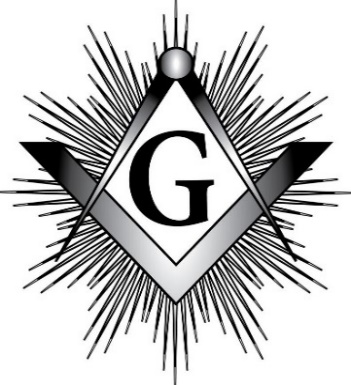 ANTE LA GRAVE PROBLEMÁTICA ACTUAL DE LA INSTITUCION MASONICA, URGE, UNA SERIA, ORDENADA Y BIEN ORGANIZADA PLANEACION ESTRATEGICA, DE ESTRICTA APLICACIÓN EN TODAS LAS LOGIAS DEL UNIVERSO, QUE PERMITA A LA MASONERIA SU RESURGIMIENTO, CONSOLIDACION Y PROGRESO.¡ALTERNATIVAS!ENSAYOES LA   ¡PLANEACION ESTRATEGICA!,  SOLUCION A LA GRAVE PROBLEMÁTICA MASONICA ACTUAL?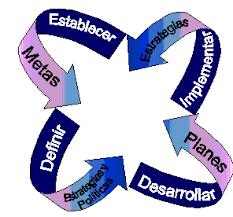 GRAN ORIENTE DE MONTERREY, N.L.          JUNIO DEL AÑO 2023LA MASONERIA MEXICANA EN LOS HISTORICOS TIEMPOS QUE ESTAMOS VIVIENDO, EPOCA DE DECADENCIA MASONICA, DE DESERCION, DE AUSENTISMO, DE COLUMNAS VACIAS, DE PERDIDA DE VALORES, DE MASONES PERVERSOS Y CORRUPTOS, TIENE QUE ACELERAR EL RITMO DE SUS ACCIONES INTERNAS Y EXTERNAS, HACER UNA EXHAUSTIVA REVISION DE DOGMAS, FILOSOFIAS, DOCTRINAS, IDEOLOGIAS, PRINCIPIOS, LEYES, REGLAMENTOS, USOS Y COSTUMBRES, AFIANZAR LO BUENO, CORREGIR LO ERRONEO Y OBSOLETO, MODIFICAR ESTRUCTURAS Y HABITOS E INTRODUCIR NUEVOS INSTRUMENTOS Y PROGRAMAS.LA MASONERIA DEL PRESENTE, NOS EXIGE DEJAR ATRÁS, LA MASONERIA TRADICIONALISTA, LA MASONERIA ORTODOXA, BASADA EN USOS Y COSTUMBRES, PARA PASAR A SU REFUNDACION, BASADA EN EL DISEÑO DE REGLAMENTOS Y ESTABLECIMIENTO DE REGLAS, METAS Y OBJETIVOS EN BASE A MANUALES DE ORGANIZACIÓN DE ACUERDO A LOS ADELANTOS QUE EL AREA DE LA ADMINISTRACION DE EMPRESAS MODERNA EXIGE, SIN QUE LA MASONERIA PIERDA, SU ESCENCIA FUNDAMENTAL.LA MASONERIA DEL PRESENTE Y SOBRE TODO LA MASONERIA DEL FUTURO, NOS EXIGE ACTITUDES DISPUESTAS AL CAMBIO, AL VERDADERO CAMBIO Y NOS OBLIGA, A QUE, CON LA MAYOR SERIEDAD Y SINCERIDAD POSIBLES, SUPEREMOS RESISTENCIAS DE INTERESES CREADOS, QUE SE AFERRAN A RUTINAS Y ESTRUCTURAS QUE DEBEMOS DE SUPERAR, SON GRANDES TAREAS DE FONDO, QUE REQUIEREN, DE LOS VERDADEROS Y AUTENTICOS MASONES, QUE AMAMOS Y QUEREMOS A NUESTRA GLORIOSA INSTITUCION, LA REALIZACION DE CAMBIOS ESTRUCTURALES Y CUALITATIVOS, EN LAS POLITICAS Y ESTRATEGIAS, DEL DESARROLLO DE NUESTRA ORDEN Y NOS EXIGEN UN TRABAJO ORDENADO Y EFICAZ Y UN GRAN ESFUERZO DE EFICIENCIA.ANTE ESTAS TAREAS, QUE A VECES SE NOS ANTOJAN GIGANTESCAS, ESTOY SEGURO, QUE LOS MASONES, QUE LOS MASONES MEXICANOS, TENDREMOS EL TALENTO, LA INTELIGENCIA Y LA CAPACIDAD PARA ABORDARLAS Y SUPERARLAS, ESTAMOS CAPACITADOS PARA SUPERAR LA CRISIS Y PARA CONSTRUIR UNA NUEVA Y MEJOR ETAPA DE NUESTRA HISTORIA, PERO HAGAMOSLO AHORA, ES PRECISO Y URGENTE QUE LO HAGAMOS AHORA, HOY, ANTES DE QUE SEA DEMASIADO TARDE.IMPORTANTE ACLARACION:LA MASONERÍA ES UNA ORGANIZACIÓN DE CARACTER SECRETO, QUE REÚNE A INDIVIDUOS AGRUPADOS EN ENTIDADES CONOCIDAS COMO LOGIAS BAJO UN PRECEPTO DE FRATERNIDAD. LA INSTITUCIÓN SE AUTODEFINE COMO FILANTRÓPICA, FILOSÓFICA, SIMBÓLICA, ECLECTICA Y NO RELIGIOSA, DE PROPIEDAD INICIÁTICA Y CON LA FINALIDAD DE IMPULSAR EL PROGRESO MORAL E INTELECTUAL DE SUS MIEMBROS.SOY, A MUCHA HONRA MASÓN, SOY COMO UDS., CREYENTE DE LA LIBERTAD Y SOLDADO DE UNA CAUSA UNIVERSAL.FUI INICIADO APRENDIZ MASON, EL 21 DE FEBRERO DE 1972, EN LA RESP.’. LOG.’. SIMB.’. “PRESIDENTE LAZARO CARDENAS No. 64” DE CD. MADERO TAMPS.EN ESE ENTONCES ERA YO SUPERINTENDENTE DE CONSTRUCCION DE PROYECTOS Y CONSTRUCCION DE PETROLEOS MEXICANOS EN LA REFINERIA MADERO Y TENIA A MI MANDO 30,000 TRABAJADORES.MI CEREMONIA DE INICIACION FUE PARA MI INOLVIDABLE, DE TAL GRADO QUE INICIE EL ESTUDIO PARA CONOCER MAS LA INSTITUCION, ACLARAR DUDAS Y PREGUNTAR, PREGUNTAR, ADEMAS DE LA SORPRESA AL DARME LA LUZ, ENCONTRARME CON GRAN CANTIDAD DE OBREROS, EMPLEADOS, INGENIEROS Y PERSONALIDADES DEL MUNICIPIO CONOCIDOS MIOS, QUE NO SABIA QUE PERTENECIAN A LA ORDEN Y ME DIERON UN GRAN RECIBIMIENTO.EN AQUEL ENTONCES, SE ACOSTUMBRABA REALIZAR VISITAS INTERLOGIALES Y EN TODAS LAS VISITAS QUE HACIAMOS YO ERA EL PONENTE QUE REPRESENTABA MI LOGIA, SIEMPRE LLEVANDO TRAZADOS DE INTERES MASONICO Y SOCIO-POLITICO A TAL GRADO, QUE FUERON NO MENOS DE 60 PARTICIPACIONES EN MI PRIMER AÑO MASONICO.CON EL ESTUDIO Y PARTICIPACION EN TRABAJOS DE LOGIA, SE ME DIERON LAS HERRAMIENTAS NECESARIAS PARA TENER ÉXITO EN MI ACTIVIDAD TANTO MASONICA COMO PROFANA, VALORES, PRINCIPIOS, RESPONSABILIDAD, TENACIDAD, PUNTUALIDAD, HABILIDADES DE LIDERAZGO, ORATORIA, VISION Y PERSPECTIVAS, VALORES ETICOS, PRINCIPIOS DE HONESTIDAD, CONDUCTAS, ASPIRACIONES, ETC.ME PERMITIRE HACER UNAS MUY BREVES REFLEXIONES SOBRE LA MASONERIA.LA MASONERÍA NO ES UNA RELIGION, LA INSTITUCIÓN ALBERGA POR IGUAL A JUDÍOS, MUSULMANES, CRISTIANOS, CATÓLICOS, CUÁQUEROS, LIBREPENSADORES O DE CUALQUIER OTRO CREDO, SOLO SE EXIGE AL INDIVIDUO, ADMITIR LA EXISTENCIA DEL SER SUPREMO, CON LA DENOMINACIÓN QUE SE LE QUIERA DAR.NO ES UNA RELIGIÓN, PERO TRABAJAMOS EN UN TEMPLO FÍSICO, DONDE LLEVAMOS A CABO NUESTROS RITUALES, PARA FABRICAR UN TEMPLO SIMBÓLICO QUE ES EL TEMPLO DE NUESTRA PROPIA PERSONALIDAD.UN TEMPLO ES ALGO CONSAGRADO, NO SOLO POR UN DICTAMEN O SACRALIZACIÓN DE ALGUNA INSTITUCIÓN, SINO PRINCIPALMENTE POR , EL RESPETO Y  PERSONALMENTE PONEMOS AL ASISTIR A ÉL.LA MASONERÍA NO ES OCULTISTA, ES PROFUNDAMENTE ESOTÉRICA, PERO TAMBIÉN ES PROFUNDAMENTE RACIONAL Y PRÁCTICA EN SU DESENVOLVIMIENTO Y ACTIVIDADES. NO ES UNA INSTITUCIÓN DONDE EL PROTAGONISMO SEA PARA LA POSICIÓN SOCIAL, TÍTULOS ACADÉMICOS O PODER ECONÓMICO. LA MASONERÍA NO TIENE UN CÓDIGO DOGMÁTICO, PERO SI ENALTECE Y FOMENTA LAS BUENAS COSTUMBRES, SE EXIGE AL ASPIRANTE, LA INELUDIBLE CONDICIÓN DE "SER UN HOMBRE, LIBRE Y DE BUENAS COSTUMBRES", ESTA SENCILLA EXPRESIÓN TIENE UNA DIMENSIÓN USUALMENTE INSOSPECHADA, LA INMENSA MAYORÍA DE LOS HUMANOS ES ESCLAVO DE SUS VICIOS, CAPRICHOS O PASIONES, ASÍ MISMO, NO ES DE BUENAS COSTUMBRES EL QUE DESHONESTAMENTE RECIBE O PAGA COMISIONES, EL COMERCIANTE QUE EXAGERA EN LAS GANANCIAS, EL PERJURO, EL QUE LEVANTA FALSO TESTIMONIO, EL QUE ENGAÑA O MIENTE PARA OBTENER FAVORES O PLACERES, EL QUE NO CUIDA AFANOSAMENTE DE SU FAMILIA, ESPECIALMENTE DE SUS HIJOS, SOBRE TODO EN LOS ASPECTOS ÉTICO Y MORAL Y DE CONSCIENCIA, PROPICIANDO QUE SE CONVIERTAN ESTOS EN CARNE DE CAÑÓN PARA QUIENES PERSIGUEN FINES INCONFESABLES.NO ES UNA ORGANIZACIÓN ABSORBENTE O QUE EXIGE UNA DISPONIBILIDAD DE TIEMPO COMPLETO A SUS MIEMBROS, LAS LOGIAS TIENEN UNA REUNIÓN SEMANAL Y PUEDE HABER ACTIVIDADES ADICIONALES ALGUNA QUE OTRA VEZ AL MES, PERO EL VERDADERO COMPROMISO DEL MASÓN, NO TIENE HORARIO NI DÍA DE LA SEMANA, NO SE PUEDE DEJAR DE SER MASÓN, POR EJEMPLO, EN HORARIO DE OFICINA, LA DIMENSIÓN DEL COMPROMISO DEL MASÓN ALCANZA PARA EL RESTO DE SU VIDA, CONSTANTEMENTE DEBE TRATAR DE SER EL MEJOR ESPOSO, EL MEJOR PADRE, EL MEJOR HIJO, EL MEJOR AMIGO, EL MEJOR VECINO, EL MEJOR TRABAJADOR, EL MEJOR CONDUCTOR, EL MEJOR JEFE, EL MÁS DEDICADO PROFESOR, EL MÁS HONESTO COMERCIANTE, EL MÁS JUSTO JUEZ, ETC..NO ES UNA ORGANIZACIÓN SECRETA, YA QUE NOS VEN ENTRAR Y SALIR CONSTANTEMENTE DE UN EDIFICIO LLAMADO TEMPLO MASÓNICO, QUE ESTÁ EN UNA VÍA PÚBLICA, EN MUCHÍSIMAS CIUDADES DE MUCHÍSIMOS PAÍSES,  ES DISCRETA, EN CUANTO A LOS MODOS DE RECONOCIMIENTO ENTRE LOS HERMANOS, PERO EN CUANTO A SU FILOSOFÍA, DOCTRINA, CÓDIGO MORAL Y SU TRABAJO SOBRE EL INDIVIDUO Y SOBRE SU ENTORNO, ESTÁ EN DISPOSICIÓN DE PUBLICITARLO. LA INSTITUCIÓN, EXIGE A QUIEN ASPIRE A INGRESAR, EL DEMOSTRAR UNA SÓLIDA BASE MORAL Y UNA ALTA DISPOSICIÓN PARA ENTENDER LOS PROBLEMAS DE LA NACIÓN. EL MASÓN, POR EL SOLO HECHO DE SERLO, ESTÁ OBLIGADO A VELAR POR  SU PATRIA, A OBEDECER LAS LEYES DEL PAÍS DONDE VIVA, A CONSAGRAR   A COMBATIR  EL FANATISMO EN TODAS SUS FORMAS.TODO ESTO QUE ACABO DE EXPRESAR, ES LO QUE HACE GRANDE A LA MASONERIA, POR ESO LA QUIERO, LA RESPETO Y POR ESO ESTOY ORGULLOSO DE SER MASON.ESTOS ATRIBUTOS QUE ENRIQUECIERON MI PERSONALIDAD, SE LO DEBO A LA MASONERIA, A LOS CONSEJOS QUE HERMANOS MAYORES SIEMPRE ME BRINDARON, LO QUE PERMITIO QUE FUERA EL PRIMER VENERABLE MAESTRO Y FUNDADOR DE LA LOGIA “CONCIENCIA REVOLUCIONARIA No. 72” DE CD. MADERO TAMAULIPAS.DOCE AÑOS DESPUES TUVE EL PRIVILEGIO Y EL ALTO HONOR DE SER GRAN MAESTRO DE LA GRAN LOGIA DE TAMAULIPAS EN LOS PERIODOS 1985-1986 Y 1986-1987.LO QUE ME PERMITIO SER ELECTO PRESIDENTE DE LA CONFEDERACION DE GRANDES LOGIAS REGULARES DE LOS ESTADOS UNIDOS MEXICANOS PARA EL PERIODO 1986-1988.CUANDO TERMINE DE PRESTAR MIS SERVICIOS PROFESIONALES EN PETROLEOS MEXICANOS, CAMBIE MI RESIDENCIA A LA CD. DE MONTERREY N.L. Y  ME AFILIE A LA R.L.S. “UNIFICACION No. 35”.TODOS MI EXITOS, TODOS MIS LOGROS TANTO MASONICOS COMO PROFANOS ( PROFESIONALES ) SE LO DEBO A LAS ENSEÑANZAS QUE ME BRINDO LA INSTITUCION MASONICA.MI EXITOSO DESARROLLO GERENCIAL EN PETROLEOS MEXICANOS, QUE ME LLEVO A SER SUPERINTENDENTE GENERAL DE CONSTRUCCION DE LA ZONA NORTE Y DE LA ZONA SURESTE DEL PAIS.FUNDADOR Y PRIMER PRESIDENTE DEL COLEGIO DE INGENIEROS CIVILES DE TAMAULIPAS, PERIODOS 1969-1970 Y 1971-1972.ASISTI A DIFERENTES CURSOS Y SEMINARIOS DE ACTUALIZACION PROFESIONAL Y DE FORMACION ADMINISTRATIVA, DE LIDERAZGO, EXCELENCIA, CALIDAD TOTAL Y PLANEACION ESTRATEGICA, PRESENTADO UN NUMERO IMPORTANTE DE PONENCIAS Y ENSAYOS, DE CARÁCTER TECNICO Y SOCIO-POLITICO EN DIVERSOS FOROS, CONGRESOS ESTATALES Y NACIONALES.DURANTE 34 AÑOS PRESTE SERVICIOS PROFESIONALES EN PETROLEOS MEXICANOS, PARTICIPANDO EN LA SUPERVICION, EJECUCION, COORDINACION Y DIRECCION DE LA CONSTRUCCION DE INNUMERABLES OBRAS TALES COMO: PLANTAS INDUSTRIALES, TERMINALES TERRESTRES DE ALMACENAMIENTO Y DISTRIBUCION, TERMINALES MARITIMAS, TANQUES DE ALMACENAMIENTO, PLATAFORMAS MARINAS, OLEODUCTOS Y GASODUCTOS TERRESTRES Y MARINOS, OBRAS SOCIALES Y DE INFRAESTRUCTURA, HASTA UN DIQUE SECO PARA REPARACION DE EMBARCACIONES DE 40,000 TPM, QUE CONTRIBUYERON AL DESARROLLO, CONSOLIDACION Y PROGRESO DE PETROLEOS MEXICANOS.FUI A MUCHA HONRA CANDIDATO AL PREMIO NACIONAL DE INGENIERIA CIVIL EN LOS AÑOS DE 1987 Y 1988, QUE OTORGA EL COLEGIO DE INGENIEROS CIVILES DE MEXICO Y LA FEDERACION DE COLEGIOS DE INGENIEROS CIVILES DE LA REPUBLICA MEXICANA, PROPUESTO POR DIVERSAS ORGANIZACIONES ACADEMICAS, GREMIALES Y SOCIO-POLITICAS.COMO PRESIDENTE DE LA CONFEDERACIÓN DE GRANDES LOGIAS REGULARES DE LOS ESTADOS UNIDOS MEXICANOS, EN JUNIO DE 1987 PARTICIPE COMO ORADOR EN EL SALÓN CARRANZA DE LA ENTONCES CASA PRESIDENCIAL “LOS PINOS”, SIENDO PRESIDENTE DE LA REPUBLICA EL LIC. MIGUEL DE LA MADRID.ESTO MI PERMITE RATIFICAR LA GRANDEZA DE LA INSTITUCION QUE ME DIO LAS ARMAS Y EL LIDERAZGO PARA OBTENER LOS LOGROS SEÑALADOS, ES POR ESO QUE DEBEMOS SEGUIR LUCHANDO POR SU ARMONICO DESARROLLO Y PORQUE ALCANCE LOS NIVELES DE SUPERACION Y PROGRESO.AQUÍ, DESEO HACER UNA REFLEXION, A MANERA DE ADVERTENCIA, AL FINALIZAR MI GESTION COMO PRESIDENTE DE LA CONFEDERACION, EN MI MENSAJE EN LA CEREMONIA DE INAUGURACION DEL XXVIII CONGRESO MASONICO NACIONAL, CELEBRADO EN MORELIA MICHOACAN EN JULIO DE 1988, LES EXPRESE A LOS INTEGRANTES DEL CONSEJO MASONICO NACIONAL, MI PREOCUPACION POR EL FUTURO DE NUESTRA INSTITUCION, YA QUE AL RECORRER EL PAIS SE EMPEZABA A OBSERVAR EL DEBILITAMIENTO DE LAS LOGIAS, EL AUSENTISMO, LA DESERCION, LES EXPRESE QUE TENDRÍAMOS QUE ESTAR CIEGOS, PARA NO VER LAS FALLAS FUNDAMENTALES, EN LAS PIEDRAS DEL TEMPLO MASÓNICO Y EN LA CONSTITUCIÓN DEL MISMO, QUE HABIA SINTOMAS EVIDENTES DE DECADENCIA Y DESCOMPOSICIÓN EN LA ORDEN. EMPEZABA A SER TEMA DE PREOCUPACIÓN EN MUCHAS LOGIAS, EL BAJO PROMEDIO DE ASISTENCIA, EL LETARGO, ,  CRECIMIENTO, IMPORTANTE DECREMENTO DE LAS NORMAS DE CALIDAD Y ENVEJECIMIENTO DE SU MEMBRESIA, DECREMENTO DE SU ACCIÓN FILANTRÓPICA Y EN MUCHOS CASOS,  GRADUAL DISMINUCIÓN DE MIEMBROS.ASI COMO LOS INVITABA A INICIAR ACCIONES QUE PERMITIERAN DETENER ESTA PROBLEMÁTICA,  DESGRACIADAMENTE, A 35 AÑOS DE AQUEL EVENTO, NO SE HIZO NI SE HA HECHO NADA, ES MAS LA DESERCION Y EL AUSENTISMO EN NUESTRAS LOGIAS MAS OTROS GRAVES PROBLEMAS SE HAN AGRAVADO PELIGROSAMENTE.NO SUPIMOS ADECUARNOS A LA MODERNIDAD Y SEGUIMOS CON NUESTROS TRADICIONALES “USOS Y COSTUMBRES”, SIN ENTENDER QUE NECESITABAMOS REALIZAR UNA SERIA PLANEACION ESTRATEGICA, PARA ADECUAR NUESTRA INSTITUCION A LOS TIEMPOS MODERNOS QUE ESTABAMOS YA VIVIENDO.DESDE ENTONCES, EN DIVERSOS FOROS Y CONGRESOS Y EN MIS MENSAJES EN LAS REUNIONES DEL CONSEJO MASONICO NACIONAL, TENIDAS DE ANIVERSARIO, ATRAVES DE LA RED DE INTERNET, DE MI PAGINA WEB, DE FACEBOOK, DE DIVERSOS GRUPOS DE WHATSAPP, DONDE HE TENIDO LA OPORTUNIDAD DE PARTICIPAR, ME HE PREOCUPADO POR QUE SE MEJORE LA SELECCIÓN DE ASPIRANTES, SE INICIEN CAMPAÑAS DE MEMBRESIA, DE DOCENCIA MASONICA, PERO NO, HASTA EN ALGUNAS AREAS SE ME CRITICA POR ESTA REBELDIA, POR ESTOS “¡BASTA YA!, POSICIONAMIENTOS Y CLARINADAS DE ALERTA” QUE EXPRESAMOS Y SI NO, OBSERVEN MAS ADELANTE LAS GRAFICAS DE MEMBRESIA DE TAMAULIPAS, QUE A CONTINUACION LES MUESTRO, SON TERRIBLEMENTE GRAVES Y PELIGROSAS.POR TODO ESTO AFIRMO, QUE LA UNICA FORMA EN QUE PODEMOS SALVAR A NUESTRA INSTITUCION DE SU DECLINACION, ES REALIZAR UNA SERIA Y ORDENADA PLANEACION ESTRATEGICA Y QUE LA MISMA SEA VINCULANTE CON EL ACCIONAR Y LA OPERATIVIDAD DE NUESTRAS LOGIAS.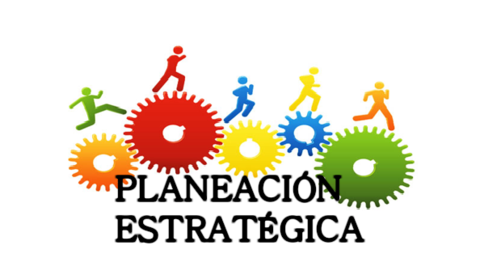 I.- ¿QUÉ ES LA PLANEACIÓN ESTRATÉGICA Y PARA QUÉ SIRVE?¡CUALQUIER ORGANIZACIÓN ESTÁ EN BÚSQUEDA DE SER EXITOSA!. POR ESTE MOTIVO, EN LAS EMPRESAS U ORGANIZACIONES SE HACE FUNDAMENTAL TRAZAR UN CAMINO CLARO QUE PERMITA ALCANZAR LAS METAS PREVISTAS, SIN EMBARGO, TRAZAR ESTE CAMINO NO SIGNIFICA SÓLO ESTABLECER EL PUNTO AL QUE SE QUIERE LLEGAR, QUE ES LA DEFINICIÓN DE ESTRATEGIA, SINO QUE IMPLICA TAMBIÉN PLANTEAR CUÁLES SERÁN LOS PASOS PARA ALCANZAR ESA META. ES PRECISAMENTE ESTO, EN LO QUE CONSISTE LA PLANEACIÓN ESTRATÉGICA DE UNA ORGANIZACIÓN. PERO ¿QUÉ ES LA PLANEACIÓN ESTRATÉGICA?LA PLANEACIÓN ESTRATÉGICA ES UNA HERRAMIENTA DE GESTIÓN, QUE PERMITE ESTABLECER EL “QUEHACER” Y EL CAMINO QUE DEBEN RECORRER LAS ORGANIZACIONES PARA ALCANZAR LAS METAS PREVISTAS, TENIENDO EN CUENTA LOS CAMBIOS Y DEMANDAS QUE IMPONE SU ENTORNO. EN ESTE SENTIDO, ES UNA HERRAMIENTA FUNDAMENTAL PARA LA TOMA DE DECISIONES AL INTERIOR DE CUALQUIER ORGANIZACIÓN. ASÍ, LA PLANEACIÓN ESTRATÉGICA ES UN EJERCICIO DE FORMULACIÓN Y ESTABLECIMIENTO DE OBJETIVOS Y ESPECIALMENTE, DE LOS PLANES DE ACCIÓN QUE CONDUCIRÁN A ALCANZAR ESTOS OBJETIVOS.LO QUE NO ES LA PLANEACIÓN ESTRATÉGICA.LA PLANEACIÓN ESTRATÉGICA NO ES UNA HERRAMIENTA DE PREDICCIÓN O DE PRONÓSTICO SOBRE LAS TENDENCIAS O EVENTOS QUE SUCEDERÁN EN SU ORGANIZACIÓN. SI BIEN ES CIERTO QUE PARA PREPARAR LA PLANEACIÓN ESTRATÉGICA, USUALMENTE SE TIENEN EN CUENTA PRONÓSTICOS FINANCIEROS, DE PRODUCCIÓN, ETC.LA PLANEACIÓN ESTRATÉGICA NO SOLO INVOLUCRA DECISIONES FUTURAS, SINO LA TOMA DE DECISIONES ACTUALES Y DIARIAS QUE AFECTAN EL FUTURO DE LA MISMA.LA PLANEACIÓN ESTRATÉGICA NO ELIMINA RIESGOS, SOLO LOS IDENTIFICA Y PROPORCIONA HERRAMIENTAS PARA UNA MEJOR TOMA DE DECISIONES EN CADA CASO.¿POR QUÉ HACER PLANEACIÓN ESTRATÉGICA?PORQUE LA PLANEACIÓN ESTRATÉGICA PROPORCIONA UN MARCO REAL PARA QUE, TANTO LOS LÍDERES, COMO LOS MIEMBROS DE LA ORGANIZACIÓN, COMPRENDAN Y EVALÚEN LA SITUACIÓN DE LA ORGANIZACIÓN. ESTO, AYUDA A ALINEAR AL EQUIPO CON EL FIN DE QUE EMPLEEN UN LENGUAJE COMÚN BASADOS EN LA MISMA INFORMACIÓN, LO QUE AYUDARÁ A QUE SURJAN ALTERNATIVAS PROVECHOSAS Y DE VALOR PARA LA ORGANIZACIÓN. EL PLAN ESTRATÉGICO DE UNA ORGANIZACIÓN, ESTABLECE EL QUEHACER DE CADA MIEMBRO, LO QUE GARANTIZA QUE LAS ACCIONES DE CADA UNO ESTÉN DIRECCIONADAS HACIA EL CUMPLIMIENTO DE LAS METAS A FUTURO. BENEFICIOS DE LA PLANEACIÓN ESTRATÉGICA.PERMITE QUE SU ORGANIZACIÓN ACTÚE DE FORMA PROACTIVA Y NO REACTIVA.
DA A TODO EL EQUIPO UN SENTIDO DE DIRECCIÓN.INCREMENTA LA RENTABILIDAD Y LA CUOTA DE MERCADO DEL NEGOCIO.AUMENTA LA LONGEVIDAD DE LA EMPRESA O NEGOCIO.AUMENTA LA SATISFACCIÓN LABORAL AL DAR SENTIDO Y PROPÓSITO.ESTABLECE UNA DIFERENCIACIÓN Y EVITA LA CONVERGENCIA COMPETITIVA.PERMITE TOMAR MEJORES DECISIONES.INCREMENTA LA EFICIENCIA OPERACIONAL.IDENTIFICA Y ESTABLECE PRIORIDADES PARA LA ORGANIZACIÓN.ESTABLECE UNA ESTRUCTURA PARA COORDINAR Y CONTROLAR LAS ACTIVIDADES.REDUCE LOS EFECTOS Y CAMBIOS ADVERSOS.PERMITE QUE TODAS LAS DECISIONES ESTÉN ALINEADAS CON LOS OBJETIVOS.REDUCE EL TIEMPO Y LOS RECURSOS QUE SE INVIERTEN EN LA CORRECCIÓN DE DECISIONES ERRÓNEAS.FACILITA LA DISTRIBUCIÓN DEL TIEMPO Y LOS RECURSOS.FOMENTA UNA MEJOR COMUNICACIÓN ENTRE LOS MIEMBROS DEL EQUIPO.DA UNA BASE PARA ESTABLECER LAS RESPONSABILIDADES INDIVIDUALES.OFRECE UN MÉTODO OPERATIVO PARA ENFRENTAR PROBLEMAS Y OPORTUNIDADES.FOMENTA UNA BUENA ACTITUD HACIA EL CAMBIO.PROPORCIONA UN ALTO GRADO DE DISCIPLINA EN LA DIRECCIÓN DE LA ORGANIZACIÓN.EN RESUMEN, QUE ES LA PLANIFICACIÓN ESTRATÉGICA.LA PLANIFICACIÓN ESTRATÉGICA ES LA HERRAMIENTA UTILIZADA POR LAS EMPRESAS, COMO UN PROCESO SISTEMÁTICO QUE PERMITE EL DESARROLLO Y LA IMPLEMENTACIÓN DE PLANES, CON EL PROPÓSITO DE ALCANZAR LOS OBJETIVOS QUE INICIALMENTE SE HAN PROPUESTO.NO OBSTANTE, ES UNA HERRAMIENTA MUY IMPORTANTE PARA LA TOMA DE DECISIONES DE LAS EMPRESAS, ESPECIALMENTE SOBRE LA FORMA COMO SE ESTÁ ACTUANDO Y EL CAMINO QUE SE DEBE SEGUIR EN EL FUTURO, PARA LOGRAR ALCANZAR LOS OBJETIVOS FORMULADOS Y ESTABLECIDOS.APARTE, DE LA IDEA DE LA PLANIFICACIÓN ESTRATÉGICA ES PODER FORMULAR, IMPLANTAR Y EVALUAR UN CONJUNTO DE DECISIONES, QUE SE DEBEN DESARROLLAR DE UNA FORMA INTERFUNCIONAL DENTRO DE LA EMPRESA, PARA QUE LOS OBJETIVOS PROPUESTOS SEAN ALCANZADOS.EN EFECTO, SE DEBE PARTIR DEL DIAGNÓSTICO DE LA SITUACIÓN PRESENTE Y ESTABLECER LOS PARÁMETROS DE ACCIÓN PARA LLEGAR AL FUTURO ESPERADO, YA SEA EN EL MEDIANO O LARGO PLAZO.FASES DE LA PLANIFICACIÓN ESTRATÉGICA:LA PLANIFICACIÓN ESTRATÉGICA ES UN PROCESO SISTEMÁTICO QUE DEBE SEGUIR LOS SIGUIENTES ETAPAS O FASES:1. ESTABLECER LA VISIÓN Y MISIÓN DE LA EMPRESA.POR UNA PARTE, LA VISIÓN ES UN ENUNCIADO QUE NOS SEÑALA HACIA DÓNDE QUEREMOS LLEVAR LA EMPRESA EN EL FUTURO O QUÉ ES LO QUE QUEREMOS LLEGAR A SER COMO ORGANIZACIÓN. LA PREGUNTA FUNDAMENTAL QUE NOS DEBEMOS FORMULAR PARA ESTABLECER LA VISIÓN ES: ¿QUÉ QUEREMOS SER? LA VISIÓN DETERMINA EL CONJUNTO DE VALORES CON LOS CUÁLES LA EMPRESA JUSTIFICA SUS ACCIONES.ASIMISMO, LA MISIÓN NOS INDICA CUÁL ES EL PROPÓSITO DE LA EXISTENCIA DE LA EMPRESA, LA PREGUNTA QUE NOS HAREMOS EN ESTE CASO ES: ¿CUÁL ES LA RAZÓN DE SER DE LA EMPRESA? LA MISIÓN DE LA EMPRESA JUSTIFICA SU EXISTENCIA.2. REALIZAR UN ANÁLISIS EXTERNO.CLARO QUE, EL ANÁLISIS EXTERNO NOS SIRVE PARA EVALUAR EL ENTORNO DONDE SE MUEVE LA EMPRESA. LO ESENCIAL ES DETERMINAR LAS OPORTUNIDADES Y AMENAZAS QUE ENFRENTA TANTO EN EL MOMENTO ACTUAL, COMO LAS NUEVAS TENDENCIAS QUE LE PODRÍAN AFECTAR DE MANERA POSITIVA O NEGATIVA.3. REALIZAR UN ANÁLISIS INTERNO.POR SU PARTE, EL ANÁLISIS INTERNO BRINDA INFORMACIÓN SOBRE EL ESTADO Y LA CAPACIDAD QUE POSEE LA ORGANIZACIÓN, PARA CONOCER LAS DEBILIDADES Y FORTALEZAS QUE TIENE LA EMPRESA. LO QUE PERMITIRÁ AFRONTAR MEJOR LOS RETOS Y DESAFÍOS QUE SE LE PRESENTEN.4. ELABORAR EL DIAGNÓSTICO Y LA FORMULACIÓN DE OBJETIVOS.EN RELACIÓN CON EL DIAGNÓSTICO DE LA SITUACIÓN, ESTE NOS PERMITE UBICARNOS EN EL ENTORNO REAL EN QUE SE MANEJA LA EMPRESA Y EN BASE AL DIAGNÓSTICO SE ESTABLECERÁN LOS OBJETIVOS, CONSIDERANDO LA CAPACIDAD Y LA DISPONIBILIDAD DE RECURSOS CON LOS QUE SE PUEDEN CONTAR.DE ESA FORMA LOS OBJETIVOS RESULTAN REALISTAS, SIN SER MUY PRECARIOS, PERO TAMPOCO MUY AMBICIOSOS QUE LUEGO SEAN IMPOSIBLES DE ALCANZAR.5. ELABORAR EL ANÁLISIS ESTRATÉGICO.LUEGO, CONSIDERANDO LOS DATOS Y LA INFORMACIÓN OBTENIDA DEL ANÁLISIS DEL ENTORNO INTERNO Y EXTERNO DE LA EMPRESA, DE SU CAPACIDAD Y DE LA DISPONIBILIDAD DE RECURSOS, SE PROCEDE A DETERMINAR SU POSICIÓN ESTRATÉGICA.6. EFECTUAR EL ANÁLISIS COMPETITIVO.SIN DUDA, EN EL ANÁLISIS COMPETITIVO YA SE DETERMINAN CONCRETAMENTE LAS FORTALEZAS Y DEBILIDADES QUE POSEE LA EMPRESA, ASÍ COMO LAS AMENAZAS Y OPORTUNIDADES QUE ENFRENTA EN EL MERCADO OBJETIVO QUE ATIENDE. 7. TOMAR DECISIONES SOBRE LAS ESTRATEGIAS Y ACCIONES EMPRESARIALES QUE SERÁN TOMADAS.POR ÚLTIMO, EN ESTE PASO SE CONJUGAN TODOS LOS PASOS ANTERIORES. DE ESTE MODO, SE EXAMINAN LOS VALORES DE LA EMPRESA QUE FORMAN LA VISIÓN, SE VERIFICA EL ENUNCIADO DE LA MISIÓN O DE LA RAZÓN DE SER DE LA EMPRESA Y SE CONSIDERAN LOS DATOS OBTENIDOS DEL ANÁLISIS TANTO INTERNO COMO EXTERNO.TODO ESTO SIRVE PARA REVISAR EL DIAGNÓSTICO REALIZADO Y LOS OBJETIVOS PROPUESTOS, PARA CONJUGAR ESTA SITUACIÓN CON EL ANÁLISIS ESTRATÉGICO Y COMPETITIVO DE LA EMPRESA, CON EL OBJETO DE TOMAR LAS PAUTAS DE DECISIÓN Y DE ACCIÓN REQUERIDAS PARA OBTENER CON ÉXITO LOS OBJETIVOS ESTABLECIDOS.PARA CONCLUIR, PODEMOS NOTAR QUE LAS EMPRESAS QUE APLICAN LA HERRAMIENTA DE PLANEACIÓN ESTRATÉGICA SON MÁS RENTABLES Y EXITOSAS. YA QUE SU APLICACIÓN LES PERMITE DETECTAR MEJOR SUS DEBILIDADES Y FORTALEZAS, SUS OPORTUNIDADES Y AMENAZAS, FAVORECIENDO UNA MEJOR COORDINACIÓN Y UN MEJOR CONTROL DE TODAS SUS ACTIVIDADES, LO QUE PROVOCA QUE SEA MÁS FÁCIL ALCANZAR LOS OBJETIVOS.SE PREGUNTARAN UDS. ¿POR QUE DESEAMOS DESARROLLAR UNA  PLANEACION ESTRATEGICA DE LA MASONERIA MEXICANA?LA MASONERIA MEXICANA, SE ENCUENTRA HOY EN UNA ENCRUCIJADA, QUE SIN DUDA LA LLEVARA A DOS CAMINOS, UNO QUE LA LLEVARA A SU PLENA DECADENCIA Y EXTINCION Y OTRO QUE LA LLEVARA A ESTADIOS DE SUPERACION Y PROGRESO, QUE LE PERMITA VOLVER A SER UNA INSTITUCION DE VANGUARDIA.HAREMOS UNA BREVE INTRODUCCION AL TEMA, UNA EXPOSICION DE MOTIVOS DE LAS CAUSAS Y ORIGENES QUE MOTIVAN LA CRISIS Y DECADENCIA MASONICA ACTUAL, MENCIONAREMOS SUS CAUSAS Y ORIGENES Y CULMINAREMOS CON EL OBJETIVO BASICO Y FUNDAMENTAL DE LA MISMA, LAS PERSONALES ALTERNATIVAS PARA SU SOLUCION, MIENTRAS SE RELIZA UNA PLANEACION ESTRATEGICA.PERO ESTO LO DEBEREMOS HACER ENTRE TODOS, UTILIZANDO LAS HERRAMIENTAS QUE NOS BRINDA LA PLANEACION ESTRATEGICA.¿LA INSTITUCIÓN MASÓNICA ESTA EN CRISIS? ¿ES LA MASONERÍA UNA INSTITUCIÓN ANACRÓNICA, OBSOLETA Y DECADENTE? ¿ANTE LOS AVANCES TECNOLÓGICOS, INFORMATICOS, Y CIBERNETICOS DEL MUNDO MODERNO, TENDRÁN VIGENCIA LOS POSTULADOS Y PRINCIPIOS MASÓNICOS? ¿SE PODRÁN REDEFINIR LA MISIÓN, FINES, OBJETIVOS Y POSTULADOS DE LA MASONERÍA? ¿EL PROFANO QUE SE INICIE EN LA MASONERÍA EN EL AÑO 2030, TRAERÁ UNA EDUCACIÓN CIBERNÉTICA Y COMPUTARIZADA, LE INTERESARA LA EDUCACIÓN SIMBÓLICA? ¿ANTE LOS AVANCES TECNOLÓGICOS, PODREMOS, SIN HACER VIOLENCIA A SU ESENCIA FUNDAMENTAL, DISEÑAR NUEVOS ESQUEMAS Y ESTRATEGIAS ORGANIZACIONALES Y UNA NUEVA METODOLOGÍA EDUCACIONAL QUE PERMITA A NUESTRA INSTITUCIÓN, VOLVER A SER LA INSTITUCIÓN DE VANGUARDIA QUE LA CARACTERIZO DESDE SU FUNDACIÓN, ALLA AL PRINCIPIO DE LOS SIGLOS? ¿ANTE EL UMBRAL DEL NUEVO MILENIO, SERÁ POSIBLE INNOVAR NUESTRA INSTITUCIÓN Y FORJAR UNA NUEVA MASONERÍA VISIONARIA Y PROGRESISTA DEL SIGLO XXI? ¿SERÁ POSIBLE REALIZAR LA REFUNDACION DE LA INSTITUCIÓN MASÓNICA, DANDO VIGENCIA ACTUAL A SUS PRINCIPIOS?¿SERA POSIBLE REALIZAR UNA SERIA PLANEACION ESTRATEGICA DE LA INSTITUCION MASONICA, QUE PERMITA REDEFINIR FINES, METAS Y OBJETIVOS DE LA MISMA, ANALIZANDO SUS DEBILIDADES Y FORTALEZAS, ESTABLECIENDO MANUALES DE ORGANIZACIÓN DONDE SE ESTABLEZCAN LAS FUNCIONES DEBERES Y OBLIGACIONES DE TODOS LOS MIEMBROS EN LA ESCALA JERARQUICA EN QUE SE DESEMPEÑEN?. ¿TENDREMOS EL TALENTO Y LA CAPACIDAD PARA HACERLO? ¿LO PODREMOS HACER? ¿NOS DEJARAN HACERLO? ¿HACIA DONDE VA LA INSTITUCIÓN MASÓNICA?POR ESO HEMOS ELABORADO ESTE DOCUMENTO, ESTE ENSAYO, SOBRE LO URGENTE QUE ES REALIZAR UNA PLANEACION ESTRATEGICA DE LA MASONERIA MEXICANA, ASI COMO DEFINIR CUAL DEBE DE SER EL FUTURO DE LA INSTITUCION MASONICA EN MEXICO, CON UNA VISION FUTURISTA AL AÑO 2050. I.- UNA INTRODUCCION NECESARIA.EN LOS UMBRALES DEL SIGLO XXI, LA HUMANIDAD EN PLENO SE ENFRENTA A UNO DE LOS CAMBIOS MÁS TRASCENDENTES DE SU HISTORIA, NUESTRO MUNDO SE CONMOCIONA CON PROFUNDAS TRANSFORMACIONES, CON CAMBIOS ESENCIALES COMO LOS QUE ESTAMOS VIVIENDO EN LA POLÍTICA, LA ECONOMÍA, LA CIENCIA, LA TECNOLOGÍA, LAS COMUNICACIONES, EL ARTE, LA INDUSTRIA, LA ADMINISTRACIÓN, LA EDUCACIÓN, ETCÉTERA, ETCÉTERA.LOS DISTINTOS BLOQUES IDEOLÓGICOS, TANTO LOS QUE YA CORRIGEN RUMBOS, TRAS COMPROBARSE LA INVIABILIDAD DE SU CURSO, COMO AQUELLOS QUE PORFÍAN EN LA DISCUTIBLE VIGENCIA DE SU DOCTRINA Y OBRA, VEN DESQUEBRAJARSE ARRAIGADOS PRINCIPIOS Y PRACTICAS. EN EL ÁMBITO SOCIAL, ASISTIMOS AL PAULATINO DESPLOME DE SOCIEDADES,  GRUPOS CORPORATIVOS, EMPRESAS, GREMIOS, RELIGIONES, COLEGIOS E INSTITUCIONES DE TODO TIPO, QUE HASTA HACE POCO, PARECÍAN CONSOLIDADAS E INMUTABLES, AL TIEMPO QUE DÍA A DÍA, VEMOS EMERGER AQUÍ Y ALLÁ, A NUEVOS GIGANTES CIENTÍFICOS Y TECNOLÓGICOS, ENTRE OTRAS, EN RAMAS TALES COMO LAS DE LA ELECTRÓNICA, LÁSER, ÓPTICA, COMUNICACIONES, INFORMÁTICA, GENÉTICA, ROBÓTICA, BIOTECNOLOGÍA, NANOTECNOLOGÍA, INGENIERÍA AERO-ESPACIAL Y UN LARGUÍSIMO ETCÉTERA, QUE ABARCA A LA PRACTICA TOTALIDAD DEL CONOCIMIENTO HUMANO.MAS ANTE TAN RADICALES Y DEFINITIVOS CAMBIOS PARA LA HUMANIDAD, TAL PARECE QUE LA INSTITUCIÓN MASÓNICA, PERMANECE CIEGA, AFERRADA A SUS TRADICIONES Y NORMATIVAS, AISLADA Y ABSOLUTAMENTE AJENA A ESTA SÚBITA EVOLUCIÓN DE CUANTO LA RODEA. PODEMOS AFIRMAR, QUE TODAS O LA GRAN MAYORIA DE LAS SOCIEDADES GREMIALES DEL MUNDO CONTEMPORÁNEO, ESTÁN INMERSAS EN PROGRAMAS DE EXCELENCIA Y DE CALIDAD TOTAL, TENDIENTES A INNOVARSE, APLICANDO FORMULAS Y MÉTODOS QUE LES PERMITAN MANTENER LA VIGENCIA DE SUS FINES Y OBJETIVOS, ASI COMO SU EVOLUCIÓN Y PROGRESO.SOCIEDADES E INSTITUCIONES DE TODO TIPO, CELEBRAN CONGRESOS, CUMBRES, CONCILIOS, FOROS, COLOQUIOS, SEMINARIOS, ETCÉTERA, CON EL FIN DE ADECUAR SUS ESQUEMAS ORGANIZACIONALES, MODERNIZARSE, INNOVARSE, PARA EVITAR SU DECADENCIA, SU ESTATIFICACIÓN Y MANTENER VIGENTES SUS PRINCIPIOS.ESTE MOMENTO QUE NOS HA TOCADO VIVIR, ES DE GRAN TRASCENDENCIA PARA EL PRESENTE Y FUTURO DE NUESTRA INSTITUCIÓN, AL PARECER ADORMECIDA, EN ESTADO DE INVERNACIÓN, AUN PLENAMENTE IDENTIFICADA CON MÉTODOS, MODOS, HABITOS, ESTRUCTURAS Y SISTEMAS, PROPIOS DE UN VIEJO MUNDO QUE DESAPARECE IRREMEDIABLEMENTE, INCONSCIENTEMENTE DE ESPALDAS A UNA REALIDAD, QUE, SALVO QUE REACCIONE PRONTO Y BIEN, LA PONE EN TRANCE DE EXTINCIÓN INEVITABLE.PRETENDEMOS EN ESTE ENSAYO, PRESENTAR UNA PROPUESTA SERIA Y DEFINITIVA PLANTEANDO LAS ALTERNATIVAS, PARA LO QUE LLAMAMOS LA REFUNDACION DE LA INSTITUCION MASONICA, ( LO DE REFUNDACION NO OS ASUSTEIS ), ES UNA ORDENACION Y/O JERARQUIZACION DE LOS YA TRADICIONALES USOS Y COSTUMBRES, ATRAVES DE UNA SERIA Y ORDENADA PLANEACION ESTRATEGICA.DEBEMOS DE SER CONSCIENTES DE QUE, MÁS DIFÍCIL QUE DEFINIR Y DISEÑAR FORMULAS ADECUADAS, PARA INNOVAR NUESTROS PROCESOS DE TRABAJO MASONICO, SERÁ, LLEGAR A ELIMINAR LOS VIEJOS CRITERIOS, HÁBITOS Y ACTITUDES, QUE NOS LLEVARON AL OLVIDO DEL SABER MASÓNICO, A LA DECADENCIA DE LA PROPIA INSTITUCIÓN, QUE PROPICIARON QUE EN NUESTRAS LOGIAS, SE ESTANCARAN LAS ENSEÑANZAS, QUE TODO ESE SISTEMA LLEGARA A SU ANQUILOSAMIENTO.SABER, QUE LOS PRINCIPALES FRENOS AL PROGRESO, AL NECESARIO CAMBIO DE LAS ESTRUCTURAS ORGANIZACIONALES Y EDUCACIONALES, LLEGARÁN DESDE NUESTRAS PROPIAS FILAS, NOS OBLIGA A EMPLEAR NUESTRAS MEJORES ENERGÍAS, EN CONVERTIR, A AQUELLOS QUE ESTÁN MANIATADOS POR LOS LAZOS DE LA FALSA TRADICIÓN, EN LA CERRADA MALEZA DE LAS VIEJAS Y OBSOLETAS COSTUMBRES.PERO ELLO NO DEBE PREOCUPARNOS, NOSOTROS, LOS QUE VERDADERAMENTE ESTAMOS COMPROMETIDOS CON LAS MAS ALTAS RESPONSABILIDADES MASONICAS, DEBEMOS ESFORZARNOS EN QUEBRAR RIGIDECES, PROMOVER E INCITAR AL CAMBIO NECESARIO Y FECUNDO, ABRIR CAUCES ATRAVES DE LOS CUALES, CUANTOS CON MENTE ABIERTA Y ANIMO POSITIVO ASI LO QUIERAN, COLABOREN EN LA APORTACION DE IDEAS QUE NUTRAN Y PERFECCIONEN ESTE PROYECTO INNOVADOR DE LA MASONERIA QUE HOY PRESENTAMOS, PROYECTO QUE SE DEBIERA INICIAR, CON EL DISEÑO Y PUESTA EN PRACTICA DE UNA NUEVA FORMA DE TRABAJO MASONICO, CON UNA, COMO LO HEMOS LLAMADO REFUNDACION DE NUESTRA INSTITUCION MASONICA, UNA ORDENADA Y SERIA PLANEACION ESTRATEGICA, QUE PERMITA A LA INSTITUCION MASONICA, FORMAR MASONES CAPACES DE HACERLA RECUPERAR SU PRESTIGIO DE ALTA CATEDRA MORAL Y TRASLADAR ESTOS, SIEMPRE VIGENTES, A LA SOCIEDAD DE LA QUE NOS NUTRIMOS Y A LA QUE PERTENECEMOS.MÁS LO QUE DEBE HACERSE, ES DE URGENTE REALIZACIÓN, PUES, MIENTRAS QUE EN EL MUNDO ENTERO, CASI TODAS LAS INSTITUCIONES SÉ ESTÁN ACTUALIZANDO Y MODERNIZANDO, LA MASONERÍA DUERME Y DEBE DESPERTAR, ALZARSE DE LOS CÓMODOS Y VIEJOS SILLONES, DESDE LOS QUE ASISTE A SU PROPIA DECADENCIA, PORQUE NO PUEDE NI DEBE QUEDAR FUERA DE LA REVOLUCIÓN TECNOLÓGICA A LA QUE ASISTIMOS.LA MASONERIA QUERIDOS HERMANOS, NECESITA REDEFINIR SU OBJETIVO, SU MISION, SU META Y SU PROPOSITO, SIN QUE POR ELLO, TENGA QUE HACER VIOLENCIA A SU ESENCIA FUNDAMENTAL.DESEO Y OJALA ENCUENTRE EL ECO QUE MUCHOS ANHELAMOS, QUE LA MASONERIA MEXICANA, SEA LA PRECURSORA, LA INICIADORA DE ESTE GRAN MOVIMIENTO DE MODERNIZACIÓN MASÓNICA A NIVEL NACIONAL Y MUNDIAL.TENGAMOS EL TALENTO, TENGAMOS LA VISIÓN, TENGAMOS LA AUDACIA Y EL VALOR DE PARTICIPAR, DE SER LOS PROTAGONISTAS PRINCIPALES DE LA CREACIÓN DE LA NUEVA MASONERÍA PROGRESISTA DEL TERCER MILENIO.II.- EXPOSICION DE MOTIVOS, PARA EL DISEÑO DE ESTRATEGIAS PARA LA REFUNDACION DE LA INSTITUCION MASONICA, PARA LA RELIZACION DE UNA SERIA Y ORDENADA PLANEACION ESTRATEGICA DE LA MASONERIAS MEXICANA.EL MUNDO DE HOY ESTA ENVUELTO EN CRISIS, CRISIS EN ORGANIZACIONES, GOBIERNOS, PARTIDOS POLÍTICOS, SOCIEDADES, GREMIOS, RELIGIONES, ( EN ESPECIAL LA INSTITUCION MASONICA ), QUE HAN VISTO DISMINUIR SUS PODERES DE CONVOCATORIA, SU MEMBRESIA, EL CUMPLIMIENTO DE SUS METAS Y OBJETIVOS, SU INFLUENCIA EN EL MEDIO SOCIAL EN QUE SE DESARROLLAN, MOTIVADO POR LA PERDIDA DE VALORES MORALES, EDUCACIONALES, RELIGIOSOS, PATRIOS, DE SU MEMBRESIA, POR EL DESMEDIDO Y DESORDENADO DESARROLLO DE LOS MEDIOS DE COMUNICACIÓN, EL PODER AVASALLADOR DE LA ECONOMÍA, POBRE NIVEL EDUCACIONAL DEL MEDIO DE DONDE SE NUTRE DEL MATERIAL HUMANO QUE LAS INTEGRAN.ESTA CRISIS, NO LO PODEMOS NEGAR, HA AFECTADO EN FORMA IMPORTANTE A LA MASONERÍA UNIVERSAL, A LA MASONERIA MEXICANA, AUNQUE UDS. TENDRAN UNA MEJOR VISION Y LECTURA DE ESTO.PERO TAL PARECE, QUE NO OBSTANTE QUE MILES DE VECES, DESDE HACE MAS DE 30 AÑOS, EN DIVERSOS ESCENARIOS, DESDE CHARLAS DE CAFÉ, HASTA FOROS, ENCUENTROS, SEMINARIOS Y CONGRESOS, HEMOS EXPRESADO EL ¡BASTA YA!, LA ALERTA SOBRE ESTA CRISIS, A LOS MASONES DEL PRESENTE, COMO QUE NO LES INTERESA ESTA CRISIS, COMO QUE NO LES HA CAIDO EL VEINTE DE ESTA GRAVE CRISIS, NO OBSTANTE QUE DIA A DIA, VEN Y OBSERVAN EL POBRE DESEMPEÑO MASONICO, EL LANGUIDECER DE SUS LOGIAS Y EL CERCANO FINAL QUE LE ESPERA A NUESTRA INSTITUCION, SI NO REACCIONAMOS Y TOMAMOS E IMPLEMENTAMOS, LAS MEDIDAS NECESARIAS PARA SU SALVACION.SIN EMBARGO, TENDRÍAMOS QUE ESTAR CIEGOS, PARA NO VER LAS FALLAS FUNDAMENTALES, EN LAS PIEDRAS DEL TEMPLO MASÓNICO Y EN LA CONSTITUCIÓN DEL MISMO.TENEMOS QUE ADMITIR, QUE EN LA ACTUALIDAD, HAY SINTOMAS EVIDENTES DE DECADENCIA Y DESCOMPOSICIÓN EN LA ORDEN. ES TEMA DE PREOCUPACIÓN EN MUCHAS LOGIAS, EL BAJO PROMEDIO DE ASISTENCIA, EL LETARGO, LA APATÍA, LA FALTA DE CRECIMIENTO, IMPORTANTE DECREMENTO DE LAS NORMAS DE CALIDAD Y ENVEJECIMIENTO DE SU MEMBRESIA, DECREMENTO DE SU ACCIÓN FILANTRÓPICA Y EN MUCHOS CASOS, LA PELIGROSA Y GRADUAL DISMINUCIÓN DE MIEMBROS.SE OBSERVA UNA CRECIENTE SUPERFICIALIDAD Y MATERIALIZACIÓN EN LA ORDEN, PARA MUCHOS, LA MASONERÍA ES UN MERO APÉNDICE DE SU VIDA SOCIAL, SE ADOLECE DE UNA PERDIDA DE VISIÓN Y DE IDEALES DE SUPERACIÓN ESPIRITUAL, QUE EMPAÑA LA INSTITUCIÓN. MUCHOS MASONES, DESCONOCEN QUE LA MASONERÍA TENGA TAL O CUAL PROPÓSITO, FIN, META, MISIÓN Y OBJETIVO.HAY QUIENES, MIRANDO LA PARTE EXTERNA DE LAS COSAS, CONSIDERAN LOS RITOS MASÓNICOS, COMO COSTUMBRES ARCAICAS, QUE AHORA CARECEN DE SENTIDO Y LES PARECE QUE LA MASONERÍA, ES UN MUSEO VIVIENTE DE ATAVISMOS INCOMPATIBLES CON EL PRESENTE. ES INDUDABLE, QUE LA REPETICIÓN DE LOS RITOS Y CEREMONIAS, CARENTES DE ESPÍRITU, NO CONFORMA A PERSONAS DE MENTALIDAD SUPERIOR. EL SENTIDO LITERAL DEL MISTERIO Y DEL SECRETO, QUE ESTA RELACIONADO CON LA MASONERÍA, NO ATRAE MAS A PERSONAS DE MENTALIDAD MADURA, ESPECIALMENTE, CUANDO SE DAN CUENTA, QUE NO HAY EN REALIDAD NINGÚN SECRETO NI MISTERIO ALGUNO EN LA SUPERFICIE.MUCHOS, LLEGAN A LA MASONERÍA ESPERANDO ENCONTRAR ALGO DISTINTO Y SE HALLAN A SU VEZ CON ALGO HÍBRIDO, INSÍPIDO, QUE NO ES PROFANO NI MASÓNICO.CONCRETANDO ESTA AUTOCRÍTICA, DIREMOS, QUE LAS CAUSAS PRINCIPALES DE ESTA CRISIS MASÓNICA, QUE LA MUESTRAN COMO UNA INSTITUCIÓN DECADENTE, ANACRÓNICA Y OBSOLETA QUE NO SATISFACE YA LAS EXPECTATIVAS DE ESTE INICIO DE MILENIO SON ENTRE OTRAS:QUE SE DESCUIDO, LA ESTRICTA SELECCIÓN DE CANDIDATOS A INGRESAR, EN BASE A PERFILES DE EXCELENCIA Y SOLVENCIA ECONOMICA, SE DESCUIDO LA EDUCACIÓN E INSTRUCCIÓN MASÓNICA Y SE DESCUIDO LA FORMACIÓN DE VERDADEROS Y AUTÉNTICOS  LÍDERES.INTERPRETANDO EL PENSAMIENTO DE UNA GRAN MAYORIA DE UDS.,  CON INTELIGENCIA Y PROFUNDA REFLEXION, CONCIDERAMOS QUE NUESTRAS LOGIAS Y GRANDES LOGIAS, DEBEN ADOPTAR, EL RETO DE ENSEÑAR EL CAMINO A LA MASONERÍA UNIVERSAL, PARA REALIZAR LA DOLOROSA TRAVESÍA, QUE LA HA DE LLEVAR, DESDE SU ACTUAL POSICIÓN DE DECADENCIA, A LA ÉPOCA DE ESPLENDOR QUE ANHELAMOS TODOS, QUE LE PERMITA SER, UNA INSTITUCIÓN DE VANGUARDIA EN EL SIGLO XXI.PERO VEAMOS CUAL ES LA SITUACION ACTUAL DE NUESTRA INSTITUCION: UTILIZACION DE DIFERENTES LITURGIAS, QUE DIFIEREN ENTRE SI. FALTA DE HOMOGENEIDAD, EN LOS PROCESOS DE SELECCIÓN Y APROBACION DE LOS CANDIDATOS A INICIAR. ALTO INDICE DE DESERCION DE APRENDICES, COMPAÑEROS Y MAESTROS. NULA PROFUNDIZACION, EN EL ESTUDIO DE LA TEMATICA MASONICA. NOTORIAS DEFICIENCIAS EN LA INSTRUCCIÓN MECANICA: MARCHAS, SIGNOS, BATERIAS, TOCAMIENTOS, ETC. UNA NOTORIA INSUFICIENCIA DE LIDERAZGO, EN LAS DIGNIDADES DE LOS TALLERES. MUCHAS LOGIAS, SE HAN CONVERTIDO EN “CLUBES SOCIALES”. ACTUALMENTE, TENEMOS UN PAPEL PASIVO EN LA SOCIEDAD Y DEBE DE SER ACTIVO. NO HAY PREOCUPACION, POR EL RELEVO GENERACIONAL. AUSENCIA DE LIBROS ( BIBLIOGRAFIA MASONICA ) FALTA DE ORGANIZACIÓN Y CELEBRACION DE FOROS, ENCUENTROS Y SEMINARIOS. SOLO SE TRABAJA EN PRIMER GRADO. OLVIDO GRADUAL, DE LA DIMENCION INICIATICA Y ESOTERICA DE LOS SIMBOLOS, RITOS, MITOS Y LITURGIAS. AUSENCIA DE UN PROGRAMA CONTINUADO DE CULTURA MASONICA. FALTA DE PROYECCION SOCIAL, CULTURAL Y PATRIOTICA. NO HAY UNA INSTRUCCIÓN PROGRAMATICA, PRE Y POST MASONICA. UNA BAJA O CAIDA, EN TODAS LAS NORMAS DE CALIDAD DE LOS RITUALES. SE HA HECHO CADA VEZ MAS FACIL O ACCESIBLE, EL INGRESO DE PROFANOS CANDIDATOS A LAS LOGIAS. POR LA PERDIDA DE AFILIADOS, CADA VEZ SE CUENTA, CON MENOS HERMANOS APTOS, PARA OTORGAR LOS GRADOS. ENVEJECIMIENTO PROGRESIVO DE LOS HERMANOS, LOS JOVENES NO ESTAN PROGRESANDO COMO DEBIERAN, LA MAYORIA DE LOS HERMANOS SON MAYORES DE 60 AÑOS. LOS JOVENES, PUEDE SOSPECHARSE, NO INGRESAN A LA ORDEN, PORQUE PUEDEN PERCIBIR, QUE LA MASONERIA EN SU FORMA PRESENTE, TIENE POCO QUE OFRECERLES, TAN PRONTO COMO SE HACE FACIL EL INGRESO A LA ORDEN O A ALGUNA OTRA ASOCIACION, NADIE LA QUIERE. LOS SINTOMAS DE LA ENFERMEDAD NO SU CAUSA, SON LOS MALOS CEREMONIALES, EL ENVEJECIMIENTO DE LA MEMBRESIA Y CUANDO LOS NUEVOS MIEMBROS INGRESAN, SE ENFRENTAN A LA REALIDAD DE HOMBRES VIEJOS DESTRUYENDO EL RITUAL, DE LARGOS Y ABURRIDOS DISCURSOS, DE FALTA DE CONVIVIOS DE CALIDAD, AUNADO A LA POLITICA DE VIRTUALMENTE “AGARRAR AL QUE SEA” LO QUE HA COMPLICADO EL PROBLEMA, ESTOS NUEVOS AFILIADOS, PRONTO SE ALEJAN DE SUS LOGIAS Y RENUNCIAN.  LA FACILIDAD DE CONSEGUIR, LOS GRADOS SIN MERITO ALGUNO, POR PARTE DE LOS INICIADOS, HACE, QUE ESTOS, NO LOS VALOREN Y COMO NO LES COSTO NINGUN TRABAJO, NO LOS APRECIAN.  EL PROBLEMA ACTUAL DE LA MASONERÍA, EN CUANTO A LO QUE A LA FORMACIÓN MASÓNICA SE REFIERE, ES, QUE NO ESTA PLENAMENTE DEFINIDO, REGULADO Y OFICIALIZADO, EN FORMA CLARA Y PRECISA, EL MÉTODO DE CÓMO REALIZAR EL PROCESO       ( SUI GENERIS ) ENSEÑANZA-APRENDIZAJE Y LO QUE AUN ES PEOR, NO ESTÁN NI DETERMINADAS, NI CODIFICADAS, NI REGULADAS, NI SISTEMATIZADAS, LAS ENSEÑANZAS QUE SE DEBEN IMPARTIR A UN MASÓN, TODO EN ESTE PROCESO, SE HA MANEJADO SEGÚN LOS TRADICIONALES USOS Y COSTUMBRES. NO ESTA DEFINIDA LA TEMÁTICA DE CADA GRADO, NI LOS APOYOS DIDÁCTICOS, NI LA MANERA Y DONDE CONSEGUIRLOS, SI ES QUE SE PUDIERA ENCONTRARLOS EN ALGUNA PARTE, NO EXISTE UN PROGRAMA DOCENTE QUE CAPACITE A NUESTRA MEMBRESÍA, ME ATREVO A DECIR, QUE SI SE RETEJARAN A LOS MIEMBROS DE CUALQUIER GRAN LOGIA DE LA REPUBLICA MEXICANA, MUY POCOS PASARÍAN LA PRUEBA DE PRIMER GRADO Y DIFÍCILMENTE TENDRÍAN PASO FRANCO A LA SEGUNDA Y TERCERA CAMARA.  NO HAY INSTRUCTORES, POR LA SIMPLE Y SENCILLA RAZÓN, DE QUE NO HAY QUIEN LOS FORME, QUIEN LOS ENSEÑE Y NO HAY QUIEN QUIERA APRENDER, PORQUE NADA LES MOTIVA A ELLO, PORQUE NO EXISTE EL EJEMPLO, PORQUE LOS RESPONSABLES DE ENSEÑAR NO SABEN, PORQUE SON ESCASOS LOS HERMANOS, QUE HAN TENIDO EL CUIDADO DE PREPARARSE EN FORMA AUTODIDACTA. NO CONTAMOS CON AUTORIDADES MASÓNICAS, QUE OFICIALICEN LA LITERATURA A CONSULTAR SEGÚN LOS DIFERENTES GRADOS, NI LOS PROCEDIMIENTOS RIGUROSOS PARA PASAR DE UN GRADO A OTRO, ESTO HACE QUE TENGAMOS HERMANOS DE TERCER GRADO, QUE NUNCA HAN ABIERTO UN LIBRO MASÓNICO, NI LEÍDO EL CATECISMO DEL PRIMER GRADO Y ELLO PORQUE NO EXISTE UNA METODOLOGÍA EDUCACIONAL OFICIAL Y DE OBLIGADO CUMPLIMIENTO PARA LAS  LOGIAS.RESPETABLES Y QUERIDOS HERMANOS.LOS CONCEPTOS QUE ACABAMOS DE SEÑALAR, SON ENTRE OTROS MUCHOS MÁS, LOS MALES QUE AQUEJAN A LA MASONERIA Y SABEMOS QUE LA ESTAN CONSUMIENDO POCO A POCO Y SIN REMEDIO, SALVO QUE TRIUNFEMOS, QUIENES NOS HEMOS COMPROMETIDO A SACARLA DEL POZO SIN FONDO, EN EL QUE ENTRE TODOS LA HEMOS METIDO.EN LA MAYORIA DE LAS GRANDES LOGIAS DE LA REPUBLICA MEXICANA EN LOS ULTIMOS 30 AÑOS SU MEMBRESIA DISMINUYO ENTRE UN 50% Y 60%.¿ESO ESTA BIEN?, ¿DONDE ESTAN LOS MASONES?, ¿ES QUE LA MASONERIA HA DEJADO DE INTERESAR A SUS MIEMBROS?.LOS MOVIMIENTOS DE LA MEMBRESÍA DE LA MAYORÍA DE LAS GRANDES LOGIAS EN EL MUNDO, POR EL PERÍODO DE 1980 A 1990, LOS RESULTADOS, AUNQUE NO INESPERADOS, SON PELIGROSOS Y ALARMANTES. CINCO DE LAS GRANDES LOGIAS DE AUSTRALIA, PARA CITAR SOLO UN EJEMPLO, ENCABEZABAN LA LISTA DE LAS DIEZ CON MAYOR PÉRDIDA DE MEMBRESÍA EN EL MUNDO, ENTRE LOS AÑOS DE 1980 Y 1990, LA GRAN LOGIA UNIDA DE VICTORIA, PERDIÓ EL 46% DE SU MEMBRESÍA. LA ACELERACIÓN DE LAS RENUNCIAS EN LA ORDEN, PUEDEN EXPLICARSE AL CAER LAS NORMAS DE CALIDAD CADA VEZ MÁS Y MÁS, LOS MIEMBROS LLEGARON AL PUNTO, EN QUE NO PUDIERON TOLERAR YA MÁS, EL EFECTO HA SIDO COMBINADO, AL VOLVERSE MÁS BAJAS LAS NORMAS DE CALIDAD, FUE MÁS RÁPIDA LA PAUTA EN LAS RENUNCIAS. A MEDIDA QUE LOS NÚMEROS EN LA MEMBRESÍA, HAN CAÍDO CON EL PASO DE LOS AÑOS, LAS LOGIAS HAN CONTADO CADA VEZ CON MENOS Y MENOS MIEMBROS COMPETENTES, PARA LLEVAR A CABO LAS CEREMONIAS, EL RESULTADO HA SIDO UNA SERIA DISMINUCIÓN EN LAS NORMAS DE RITUALES Y CEREMONIALES, QUE A SU VEZ HAN AYUDADO A ACELERAR LAS PÉRDIDAS DE MEMBRESÍA.OTRO RESULTADO, HA SIDO EL DEL ENVEJECIMIENTO PROGRESIVO DE LOS MIEMBROS EN LA ORDEN. LOS JÓVENES, NO ESTÁN INGRESANDO Y EN TODAS LAS GRANDES LOGIAS AUSTRALIANAS, UNA SUBSTANCIAL MAYORÍA, LA COMPONEN MIEMBROS MAYORES DE 60 AÑOS. OTRA RAZÓN, QUE SE CITA CON FRECUENCIA PARA EXPLICAR LA DECLINACIÓN EN LA MEMBRESÍA DE LA MASONERÍA, ES LA DE QUE, EXISTE UNA AMPLIA Y VARIADA GAMA DE DIVERSIONES DISPONIBLES PARA LOS JÓVENES EN LA ACTUALIDAD. LOS JÓVENES, NO INGRESAN A LA ORDEN, DEBIDO A QUE ELLOS PERCIBEN QUE LA MASONERÍA, EN SU FORMA PRESENTE, TIENE POCO QUE OFRECERLES. LA CAUSA PRINCIPAL ENTONCES, DE ESTA DISMINUCIÓN MASIVA EN LA MEMBRESÍA MASÓNICA AUSTRALIANA, HA SIDO LA CONSTANTE BAJA EN LAS NORMAS O PATRONES DE CALIDAD. COMO SE PUEDE OBSERVAR, NO HAY GRAN DIFERENCIA ENTRE LA PROBLEMÁTICA MASONICA DE AUSTRALIA Y LA DE MEXICO.MEDITEMOS, REFLEXIONEMOS, QQ.’. HH.’. COMO VAMOS A INTERESAR A JOVENES QUE TIENEN SU IDEAL EN LAS INTERPRETACIONES DE LA BANDA MOLOTOV.QUE TIPO DE PRODUCTO DEBEMOS OFRECER Y COMO HACERLO REALIDAD PARA HACER QUE SE INTERESEN EN LA INSTITUCION LOS JOVENES QUE PADECEN EL SINDROME MOLOTOV.ES IMPORTANTE SEÑALAR QUE LO AQUÍ EXPUESTO, TIENE UN CARÁCTER PROPOSITIVO Y ESQUEMATICO.ESTOY SEGURO, AL MENOS ASI LO CREO YO, QUE UNA GRAN MAYORIA DE UDS. COMO SU SERVIDOR ESTAMOS DISPUESTOS A AFRONTAR VIRILMENTE CON GALLLARDIA, CON INTELIGENCIA Y PROFUNDA REFLEXION, EL RETO DE ENSEÑAR EL CAMINO A LA MASONERIA UNIVERSAL, PARA REALIZAR LA DOLOROSA TRAVESIA, QUE LA HA DE LLEVAR DESDE SU ACTUAL POSICION DE DECADENCIA, A LA EPOCA DE ESPLENDOR QUE PARA ELLA SE ANUNCIA, SI ES QUE SOMOS CAPACES DE RESPONDER AL LLAMADO DE LAS VOCES DE ALERTA, QUE SE ESCUCHAN EN DIFERENTES PARTES DEL MUNDO.TOMEMOS EL EJEMPLO DE LOS ESTADOS UNIDOS, EL PAÍS CON EL MAYOR NÚMERO DE MASONES DEL MUNDO. AL COMIENZO DEL SIGLO PASADO, LA MASONERÍA REGULAR DE LOS ESTADOS UNIDOS, CONTABA UNOS 840,000 MIEMBROS. PERTENECER A UNA LOGIA MASONICA ERA CONSIDERADO UN GALARDÓN. LA MASONERÍA, ASÍ COMO OTRAS ASOCIACIONES FRATERNALES, CRECIÓ RÁPIDAMENTE Y PESE A UN TRANSITORIO DESCENSO EN LA ÉPOCA DE LA GRAN DEPRESIÓN DE LOS AÑOS TREINTA, ALCANZÓ SU PUNTO MÁXIMO EN 1959, CON MÁS DE CUATRO MILLONES DE MIEMBROS. EN 1990, EL TOTAL DE MASONES EN LAS GRANDES LOGIAS ESTADOUNIDENSES SUMABA POCO MÁS DE DOS MILLONES Y MEDIO Y SE ESTIMA QUE EN EL PASADO AÑO 2000, SU MEMBRESÍA ERA SOLAMENTE DE 1;845,000 EN TODOS LOS ESTADOS UNIDOS, ES DECIR, EN MENOS DE MEDIO SIGLO, EL NÚMERO DE MASONES DIMINUYÓ EN UN 54%.LA DISMINUCIÓN RESULTA, NO SÓLO DEL MENOR NÚMERO DE PROFANOS QUE INGRESAN A LA ORDEN, SINO ESPECIALMENTE, PORQUE LOS MASONES SE RETIRAN VOLUNTARIA U OBLIGATORIAMENTE, DESPUÉS DE PERÍODOS CADA VEZ MÁS CORTOS, DE PERMANENCIA EN SUS LOGIAS. UN ESTUDIO ESTADÍSTICO, REVELÓ, QUE EL TIEMPO MEDIO DE PERMANENCIA DE LOS MASONES QUE SE RETIRARON O FUERON ELIMINADOS POR FALTA DE PAGO, DECLINÓ DE ALREDEDOR DE 20 AÑOS EN EL PERÍODO 45-49 A SÓLO CUATRO AÑOS EN EL PERÍODO 90-94.ES DECIR, NO SÓLO QUE INGRESAN MENOS PROFANOS, SINO QUE AQUELLOS QUE INGRESAN, SE QUEDAN MENOS TIEMPO DENTRO DE LA MASONERÍA.MIREN MIS MUY RESPETABLES Y QUERIDOS HERMANOS, PARA VISUALIZAR MAS, LA GRAVE PROBLEMÁTICA MASONICA, LES MUESTRO LO QUE PASA CON UNA GRAN LOGIA HERMANA, LA GRAN LOGIA DE TAMAULIPAS Y LO HACEMOS CON AUTORIZACION DE SU GRAN PASTMASTER EL M.R.H. DAVID RODRIGUEZ ALVARADO. 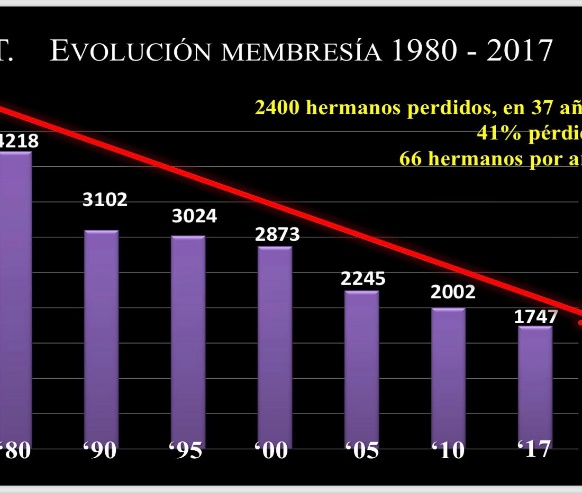 SE PUEDE OBSERVAR COMO DE 1980 A 2017, LA MEMBRESIA DE LA GRAN LOGIA DE TAMAULIPAS PERDIO 2400 HH, DE 4218 HH QUE HABIA EN 1980, DISMINUYO AL AÑO 2017 A 1747 HH, EN 37 AÑOS TUVO UNA PERDIDA DEL 41%, 66 HH POR AÑO, SITUACION SIMILAR A LO QUE PADECEN TODAS LAS GRANDES LOGIAS DEL PAIS.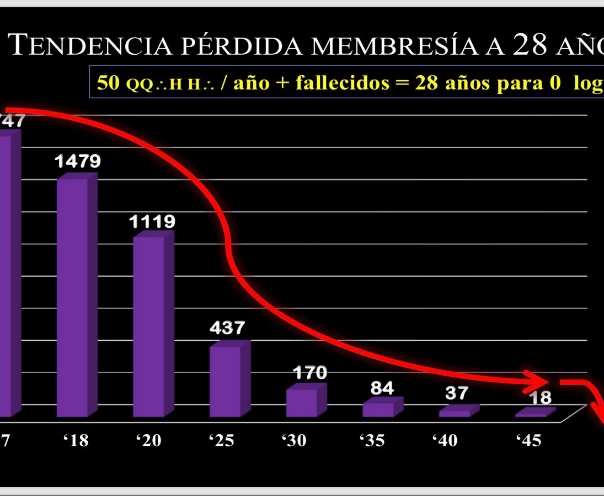 DE SEGUIR ESTA TENDENCIA, PERDIDA DE 50 HH POR AÑO MAS FALLECIDOS, EN 28 AÑOS SE LLEGARIA A CERO MIEMBROS, SITUACION TERRIBLEMENTE GRAVE, GRAVISIMA. VOLVAMOS A ESTADOS UNIDOS, ADEMÁS DE LA CONTRACCIÓN EN SUS NÚMEROS, SE OBSERVA UN ENVEJECIMIENTO PAULATINO. EN EL AÑO 2000 LA EDAD PROMEDIO DE LOS MASONES ESTADOUNIDENSES FUE DE 73 AÑOS Y PUEDE AUMENTAR A 78 AÑOS EN EL AÑO 2025. ESTE FENÓMENO DE EMPOBRECIMIENTO HUMANO Y MATERIAL DE LAS LOGIAS SE OBSERVA TAMBIÉN EN OTROS PAÍSES, ESPECIALMENTE, AUNQUE NO EXCLUSIVAMENTE, EN LAS GRANDES LOGIAS DE HABLA INGLESA. POR EJEMPLO, TAMBIÉN EN ALEMANIA, EL NÚMERO DE MASONES HA DECRECIDO CONSIDERABLEMENTE EN LAS ÚLTIMAS DÉCADAS.EN ALGUNOS OTROS PAÍSES, AUNQUE NO SE PRODUZCA EL MISMO FENÓMENO DE CONTRACCIÓN EN SU NÚMERO DE HERMANOS, SÍ SE OBSERVA UNA PÉRDIDA DE INFLUENCIA EN LA VIDA PÚBLICA.PERO, ¿QUÉ HA SUCEDIDO CON LA MASONERÍA?, ¿ACASO GOZA DE UNA VITALIDAD NUNCA ANTES VISTA TRAS HABERSE CUMPLIDO MUCHOS DE SUS ANHELOS?, ¿HA CONTINUADO SU CRECIMIENTO?, ¿HA CONTINUADO AGRUPANDO LOS MÁS CÉLEBRES TALENTOS DE LA ÉPOCA?, ¿HA TOMADO DECISIONES TRASCENDENTALES EN FAVOR DE FRENAR SU DECLIVE Y CONVERTIRSE EN UNA OPCIÓN VÁLIDA PARA EL HOMBRE DEL SIGLO XXI?, NO, ABSOLUTAMENTE NO. EN VEZ DE ELLO, EQUIVOCADAMENTE HA RELEÍDO Y DESEMPOLVADO LAS VIEJAS FÓRMULAS DE ANTAÑO, TRATANDO DE IMPRESIONAR A UNA GENERACIÓN, QUE LA HA REBASADO POR COMPLETO. LOS JÓVENES, NO PUEDEN VER ALGO VALIOSO, EN UNA INSTITUCIÓN QUE VIVE EN EL LETARGO, EN LA APATÍA Y EN LA NOSTALGIA DE SUS AÑOS DORADOS. EN UNA ORGANIZACIÓN, QUE SE HA CONVERTIDO, EN UN VERDADERO CLUB DEL RECUERDO Y HA DADO LA ESPALDA POR COMPLETO, A LAS NECESIDADES DE UNA SOCIEDAD CADA VEZ MÁS DESPIERTA, GLOBALIZADA, COMUNICADA, TECNIFICADA Y DEMOCRATIZADA. NUESTRA CONVICCIÓN NOS DICE, QUE NO EXISTE UN CONFLICTO ENTRE LOS PRINCIPIOS DEL MUNDO ACTUAL, CON LOS PRINCIPIOS QUE ANCESTRALMENTE HA PREGONADO LA MASONERÍA, EL CONFLICTO RADICA, EN LOS MEDIOS Y LOS MÉTODOS PARA ALCANZARLOS Y/O EJERCERLOS. ¿CÓMO ENFRENTAN LAS GRANDES LOGIAS DEL MUNDO ESTOS PROBLEMAS? ALGUNAS GRANDES LOGIAS DE LOS ESTADOS UNIDOS, HAN INTENTADO SOLUCIONAR EL PROBLEMA DE SU EMPOBRECIMIENTO, ORGANIZANDO LO QUE LLAMAN "ONE DAY CLASS", ES DECIR, EN UN DÍA, SE LE OTORGAN A UN NUMEROSO GRUPO DE PROFANOS, SE HABLA DE CIENTOS, LOS TRES GRADOS SIMBÓLICOS CONSECUTIVAMENTE. LUEGO, EN LOS DOS DÍAS DE UN FIN DE SEMANA, EL FLAMANTE MAESTRO MASÓN, ASCIENDE DEL 4° GRADO AL 32°. TODAVÍA NO TENEMOS ESTADÍSTICAS, QUE DEMUESTREN EL RESULTADO DE ESTE PROCEDIMIENTO, PERO YA HAY INDICIOS, QUE NO SE CONSIGUE EL INGRESO DE PERSONAS REALMENTE INTERESADAS, EN PARTICIPAR ACTIVAMENTE EN LAS LOGIAS. LA PERSONA QUE NO TIENE TIEMPO, PARA ASISTIR A LA LOGIA Y ESPERAR SU ADELANTO DE MANERA REGULAR, TAMPOCO VA A TENER TIEMPO, PARA ASISTIR A LA LOGIA DESPUÉS DE RECIBIR SUS TRES GRADOS EN UN SOLO DÍA.¿QUÉ PUEDE ABSORBER DE MASONERÍA, EL PROFANO QUE ATRAVIESA ESTAS CEREMONIAS, EN LAS QUE ES UN SIMPLE ESPECTADOR, JUNTO CON OTROS CIENTOS DE CANDIDATOS? LA RESPUESTA ES EVIDENTE.HEMOS QUERIDO HACER UNA BREVE SEMBLANZA DE LA SITUACION ACTUAL DE LA MASONERIA, QUE NOS PERMITA REFLEXIONAR Y CONCIENTIZARNOS TOTAL Y PLENAMENTE, DE QUE DEBEMOS ACTUAR, PERO ACTUAR YA, HOY, PARA PREPARAR EL ESCENARIO PARA LA PROPUESTA QUE A CONTINUACION PRESENTAREMOS.III.- CAUSAS Y ORIGENES QUE MOTIVAN LA CRISIS Y DECADENCIA MASONICA ACTUAL.ANALIZADA DESDE DIVERSOS ANGULOS ESTA SITUACION EN QUE VIVE LA MASONERIA, RECOGIDAS LAS CRITICAS QUE A DIARIO SE OYEN, DENTRO Y FUERA DE NUESTROS TEMPLOS, ANALIZAREMOS BREVEMENTE SUS CAUSAS Y SEÑALAREMOS LO QUE A NUESTRO JUICIO ES UNA ALTERNATIVA DE SOLUCION.SE DICE QUE LA MASONERIA PASA POR UN PERIODO DE CRISIS, ES ESTA SIN DUDA, LA OPINION QUE SUSTENTA, LA INMENSA MAYORIA DE LOS MASONES, QUIZAS PARA ALGUNOS DE UDS. NO, PERO DONDE QUIERA QUE SE ANALICE SU ACCION, DONDE QUIERA QUE SE PLANTEE LO QUE ES UN MASON, SE CONCLUYE NECESARIAMENTE TRAZANDO UN CUADRO, POCO ALENTADOR, CUANDO NO SOMBRIO Y A MENUDO DERROTISTA, QUE SU ACCION ES POBRE, INCOORDINADA E INTRASENDENTE.TODOS SABEMOS LAS CAUSAS DE ESTA CRISIS, TODOS SABEMOS QUE LOS CULPABLES, LOS VERDADEROS CULPABLES DE LA CRISIS QUE PADECE NUESTRA INSTITUCION, SOMOS NOSOTROS MISMOS, NOSOTROS MISMOS, PORQUE NO HEMOS SABIDO SEGUIR EL EJEMPLO DE NUESTROS MAYORES, NO HEMOS SABIDO SELECCIONAR ADECUADAMENTE A LOS CANDIDATOS A INGRESAR A NUESTRAS FILAS, CON PERFILES DE EXCELENCIA, RESPONSABLES, HONESTOS, CON VALORES Y PRINCIPIOS, PORQUE HEMOS SIDO COMPLICES AL NO INVESTIGAR Y BOLETINARLOS ADECUADAMENTE Y ESPERAR LAS RESPUESTAS Y EN DEJARNOS INFLUENCIAR POR AMISTADES PARA ACEPTAR A PROFANOS QUE NO VENIAN CON BUENAS INTENCIONES.SOMOS CULPABLES QUERIDOS HERMANOS, PORQUE NO SABEMOS CONCIENTIZAR Y LLEVAR DE LA MANO A NUESTROS HERMANOS RECIEN INICIADOS, PORQUE NO LES DAMOS UNA VERDADERA INSTRUCCIÓN, PORQUE NO CONTESTAMOS ADECUADAMENTE SUS INTERROGANTES Y SUS DUDAS, PORQUE LOS DEJAMOS SOLOS, PORQUE NO LES HACEMOS SENTIR LA FRATERNIDAD QUE PREGONAMOS.SOMOS CULPABLES QUERIDOS HERMANOS, PORQUE NO PLANEAMOS NUESTRAS TENIDAS CON TEMAS MASONICOS Y SOCIO-POLITICOS DESDE EL PUNTO DE VISTA CIENTIFICO, QUE MOTIVE EL INTERES POR ASISTIR Y PARTICIPAR.SOMOS CULPABLES, PORQUE NO ASISTIMOS Y CUMPLIMOS CON NUESTRA LOGIA, PORQUE NO PAGAMOS PUNTUALMENTE NUESTRAS CUOTAS, PORQUE NO GUARDAMOS EL SECRETO MASONICO.SOMOS CULPABLES, PORQUE NO CUMPLIMOS LAS COMISIONES QUE SE NOS ASIGNAN, PORQUE NO ESTUDIAMOS, PORQUE A LA GRAN MAYORIA NOS DIERON LOS GRADOS POR AMISTAD O SIMPATIA, SIN TOMAR EN CUENTA EL VERDADERO TRABAJO MASONICO.EN FIN, TODOS SOMOS CULPABLES EN MAYOR O MENOR GRADO, DE LA CRISIS QUE PADECE ACTUALMENTE LA MASONERIA, NO SOLO EN NUEVO LEON Y TAMAULIPAS SINO EN TODO MEXICO Y NOS AVENTURAMOS A DECIR QUE EN TODO EL MUNDO Y POR ELLO LA GRAN MAYORIA DE NUESTRAS LOGIAS ESTAN DESIERTAS, ESTE ES EL PANORAMA POCO ALENTADOR Y MUY GENERAL DE NUESTRAS LOGIAS.TENGO MAS DE 50 AÑOS DE PERTENECER A NUESTRA INSTITUCION Y AL IGUAL QUE UNA GRAN MAYORIA DE UDS., ME PREOCUPA EL PRESENTE PERO SOBRE TODO, EL FUTURO DE NUESTRA INSTITUCION MASONICA.NECESITAMOS ENFOCAR MAS LOS ESFUERZOS EN ACCIONES QUE MEJOREN LA OPERATIVIDAD DE NUESTRAS LOGIAS Y GRANDES LOGIAS, ENFOCARNOS MAS, A EVITAR LA GRAVE DESERCION Y POBREZA DEL TRABAJO MASONICO ACTUAL DE NUESTROS TALLERES, A MEJORAR LA LABOR EDUCACIONAL, AUN A SABIENDAS DEL METODO “SUI GENERIS” NUESTRO, EN QUE ESTA EDUCACION SE DESARROLLA, MEJORAR LOS PROCESOS DE SELECCIÓN EN BASE A PERFILES DE EXCELENCIA, ESTABLECIENDO UN TRABAJO REAL, EN LA SELECCIÓN DE CANDIDATOS Y APLICANDO UN PROGRAMA DE EDUCACION E INSTRUCION Y CONOCIMIENTO DE LA DOCTRINA MASONICA, CON DIPLOMADOS SOBRE LIDERAZGO PARA FORTALECER NUESTROS CUADROS DIRECTIVOS A NIVEL DE LOGIA Y GRAN LOGIA.DADO EL AVANCE TECNOLOGICO E INFORMATICO DEL MUNDO ACTUAL, CONSIDERAMOS QUE NUESTRA INSTITUCION, YA NO DEBE OPERAR EN BASE A LOS SISTEMAS TRADICIONALES, PARA QUE NUESTRA INSTITUCION LOGRE SALIR DE ESTA CRISIS, ES URGENTE Y NECESARIO REGLAMENTAR SU OPERATIVIDAD, ESTABLECIENDO MANUALES DE ORGANIZACIÓN PARA LOGIA Y GRAN LOGIA, REALIZAR UN ESTUDIO PARA DEFINIR EL FUTURO DE LAS LOGIAS, A CORTO, MEDIANO Y LARGO PLAZO, CON UNA VISION A 25 AÑOS, AL AÑO 2050.ESA ES LA REALIDAD DEL ESPECTRO MASONICO NACIONAL.NO HAY INTERES, NO HAY VOCACION MASONICA, NO HAY VERDADEROS Y AUTENTICOS LIDERES, CON VISION, CON TALENTO, CON PERFILES DE EXCELENCIA, CON CAPACIDAD ORGANIZACIONAL, CON AMOR A LA INSTITUCION, CON AMOR A LA PATRIA, CON SOLVENCIA MORAL Y FINANCIERA, QUE ENTIENDAN EL PROBLEMA Y DESEEN SU SOLUCION, CON EL DESEO, DE QUE LAS ESTRATEGIAS QUE A CONTINUACION SE PRESENTAN, MOTIVE LA REALIZACION DE UNA SERIA Y ORDENADA PLANEACION ESTRATEGICA, SEA EL RESURGIMIENTO DE NUESTRA INSTITUCION MASONICA, SU REFUNDACION, PARA QUE, COMO EL AVE FENIX, NUESTRA GLORIOSA INSTITUCION MASONICA, RECUPERE SU PRESTIGIO Y SEA EN POCO TIEMPO LO QUE TODOS ANHELAMOS QUE SEA, UNA INSTITUCION DE VANGUARDIA.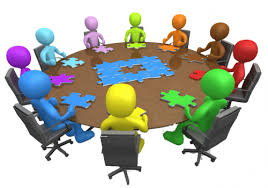 IV.- PROPUESTA PERSONAL PARA LA REFUNDACION DE LA INSTITUCION MASONICALO ANTERIORMENTE EXPUESTO, REPRESENTA LO NECESARIO PARA REALIZAR LA PLANEACION ESTRATEGICA DE LA INSTITUCION.LA PLANEACION ESTRATEGICA ES A LA INSTITUCION MASONICA COMO EL AXIOMA ES PARA LA GEOMETRIA.NO SOY UN EXPERTO EN DESARROLLAR TALLERES DE PLANEACION ESTRATEGICA, EXISTEN EMPRESAS QUE A ESTO SE DEDICAN Y TIENEN EXCELENTES INSTRUCTORES.YO NO SOY UN EXPERTO EN ELLO, CUANDO PRESTE MIS SERVICIOS PROFESIONALES EN PETROLEOS MEXICANOS ASISTI A INUMERABLES TALLERES SOBRE PLANEACION ESTRATEGICA Y CREO TENER MODESTA EXPERIENCIA EN EL DESARROLLO DE TALLERES DE PLANEACION ESTRATEGICA Y QUE CON VALIOSOS HH.’. GRANDES Y EXGRANDES MAESTROS, PODRIAMOS DESARROLLAR ESTA PLANEACION ESTRATEGICA, QUE TENDRIA QUE SER A GRANDES MAESTROS, CON AUTORIZACION DE SUS ALTAS CAMARAS, MAS DE ANTEMANO CREO INTUYO QUE NO ACEPTAN QUE ESTO SE REALICE, POR LO QUE A CONTINUACION PRESENTO UNAS ALTERNATIVAS PARA SU SOLUCION QUE EN BASE A QUE ME HE DESARROLLADO 50 AÑOS EN LAS ENTRAÑAS DE LA INSTITUCION, SERIAN MUY PARECIDAS A LAS CONCLUSIONES QUE DARIA LA PLANEACION ESTRATEGICA SIN SER LA SOLUCION IDEAL.NOTA: ESTAS PROPUESTAS DEBEN DE SALIR DE LA REALIZACION DE UNA PLANEACION ESTRATEGICA DE NUESTRA INSTITUCION. )DESPUES DE ESTA MUY BREVE EXPOSICION DE MOTIVOS, PUEDO AFIRMAR CON ABSOLUTA SEGURIDAD, EN BASE A MI HUMILDE Y MODESTA EXPERIENCIA GERENCIAL, QUE DE TODAS LAS CAUSAS QUE SEÑALAMOS Y OTRAS MAS, QUE SIN DUDA EXISTEN DE LOS PORQUES DE LA CRISIS, DEBILITAMIENTO Y DECADENCIA MASONICA ACTUAL, UN 50% LO REPRESENTA LA AUSENCIA DE LIDERAZGOS FIRMES HONESTOS, CAPACES Y VISIONARIOS, EN LOGIAS Y GRANDES LOGIAS.ES POR TODO LO ANTERIOR, QUE DESPUES DE HABER IMPLEMENTADO DIVERSAS ACCIONES Y DISEÑADO Y PUESTO EN PRACTICA DIVERSAS IDEAS Y ACCIONES ADMINISTRATIVAS Y DOCENTES, ME PERMITE TENER HUMILDE Y MODESTAMENTE UNA VISION CLARA Y OBJETIVA DE LA PROBLEMÁTICA INSTITUCIONAL Y DE SUS ALTERNATIVAS DE SOLUCION, POR LO QUE LLEGAMOS A LA CONCLUSION, QUE SOLO SALVAREMOS A NUESTRA QUERIDA INSTITUCION, DE ESTA ENCRUCIJADA, COMO LES DECIA AL PRINCIPIO DE MI EXPOSICION, SI TOMAMOS EL CAMINO DE SU REFUNDACION, SI MEJORAMOS SU OPERATIVIDAD, SI HACEMOS UNA REINGENIERIA ORGANIZACIONAL DE LA MISMA, SI MANEJAMOS LA OPERACIÓN DE NUESTRAS LOGIAS Y GRANDES LOGIAS COMO UNA EMPRESA, EN FORMA GERENCIAL, QUE EL VENERABLE MAESTRO O EL GRAN MAESTRO, SEA EL DIRECTOR GENERAL O EL GERENTE GENERAL, CON UNA ESTRUCTURA ORGANIZACIONAL, CON UN ORGANIGRAMA Y ESTABLECIENDO FUNCIONES, DEBERES Y OBLIGACIONES, PARA CADA PUESTO O DEPARTAMENTO SEA ESTE DE DIGNIDAD, DE OFICIAL O ENCARGADOS DE GRANDES COMISIONES, CERTIFICANDOLA BAJO LA NORMA DE CALIDAD ISO 9001:2008, CON UNA MAXIMA ASPIRACION, QUE TODOS SUS INTEGRANTES SEAN PUNTUALES, RESPONSABLES, COMPROMETIDOS CON LA INSTITUCION, HONESTOS, LEALES, CON VALORES Y PRINCIPIOS, CON ETICA MASONICA, SI VEMOS EL DESARROLLO EXPONENCIAL QUE HA TENIDO EN LOS ULTIMOS AÑOS LA RED INTERNET Y LA APROVECHAMOS PARA NUESTROS PROCESOS EDUCACIONALES Y ADMINISTRATIVOS, SI NOS APLICAMOS AL CUMPLIMIENTO DE NUESTROS JURAMENTOS, TANTO LOS QUE SE HACEN AL RECIBIR GRADOS, COMO LOS DE LOS TRABAJOS DE LOGIA Y LOS QUE SE REALIZAN AL ASUMIR CARGOS EN LOGIAS Y GRANDES LOGIAS, DE NUESTROS DEBERES, EN EL AREA QUE SE NOS ASIGNE O ELIJA, YA SEA A NIVEL DE LOGIA Y DE GRAN LOGIA, SI HACEMOS UNA ADECUADA SELECCIÓN DE CANDIDATOS, CON PERFILES DE EXCELENCIA Y CON SOLVENCIA ECONOMICA, AQUÍ ME ATREVERIA A COMENTAR SOBRE LA NECESIDAD DE ANALIZAR LA POSIBILIDAD DE INCLUIR EN LA SOLICITUD DE INICIACION CONSTANCIAS DE INGRESOS, DE NO ANTECEDENTES PENALES ASI COMO LA PRUEBA DE ANTIDOPING, SI HACEMOS LAS CEREMONIAS SERIAS Y SOLEMNES, SI ORGANIZAMOS SEMINARIOS, ENCUENTROS, FOROS DE EDUCACION, SI FORMAMOS INSTRUCTORES, SI DEFINIMOS BIEN LA TEMATICA DE CADA GRADO Y LA PLASMAMOS EN LIBROS DE TEXTO, SI PONEMOS EN PRACTICA EL EXAMEN DE GRADO, SI IMPLEMENTAMOS DIPLOMADOS SOBRE LIDERAZGO, SI HACEMOS CURSOS Y CONCURSOS DE ORATORIA Y DECLAMACION, SI MANEJAMOS EFICAZ Y EFICIENTEMENTE LAS RELACIONES CON AUTORIDADES CIVILES, EDUCACIONALES, MILITARES Y FEDERALES, ( CON RESPETO Y SIN ENTREGUISMO ), SI ORGANIZAMOS BIEN LA PRACTICA DE LA FRATERNIDAD Y LA CARIDAD, SI RETOMAMOS EL USO DEL VESTIDO FORMAL ( TRAJE Y CORBATA ) EN TODAS NUESTRAS CEREMONIAS, SI TODO LO ANTERIOR Y OTRAS ACCIONES MAS QUE SE NOS QUEDARON EN EL TINTERO, LO PLASMANOS EN UN MANUAL DE ORGANIZACIÓN,              MANUAL DE ORGANIZACIÓN DE LOGIAS SIMBOLICAS Y  MANUAL DE ORGANIZACIÓN PARA GRANDES LOGIAS, CON SU PROGRAMA DE BARRAS PARA TODOS Y C/U DE LOS CAPITULOS Y/O CONCEPTOS, DONDE SE ESTABLEZCAN SUS TIEMPOS DE EJECUCION Y LE DAMOS SEGUIMIENTO Y PERIODICAMENTO REVISAMOS EL PROGRESO DE ESTE, HACIENDO LAS RECTIFICACIONES Y AJUSTES, VIGILADO POR UNA GRAN COMISION, QUE SE SUGIERE SEA INTEGRADA POR EX - GRANDES MAESTROS Y POR SUPUESTO COORDINADA POR EL GRAN MAESTRO EN TURNO PARA GRANDES LOGIAS Y POR EX VENERABLES Y COORDINADA POR EL VENERABLE EN TURNO PARA LOGIAS SIMBOLICAS, EN FIN CREEMOS, QUE SI NOS APLICAMOS EN LA FORMA ANTERIORMENTE DESCRITA, CREEMOS, MAS BIEN ESTAMOS SEGUROS, QUE PRONTO VEREMOS LOS PRIMEROS FRUTOS DE ESTE PROYECTO, QUE DE NO HACERLO, ESTAREMOS CERCA, DE QUE NUESTRA QUERIDA INSTITUCION MASONICA, PIERDA EL HILO DE SU CONTINUIDAD, ES DECIR, QUE DESAPAREZCA.SE QUE ALGUNOS DE UDS., NO SE SI MUCHOS O POCOS, NO VEN CON BUENOS OJOS ESTA PROPUESTA, DE VER LA OPERATIVIDAD DE NUESTRA INSTITUCION COMO UNA EMPRESA, NI CONSIDERAN QUE UNA PLANEACION ESTRATEGICA SEA LA SOLUCION A LA GRAVE PROBLEMÁTICA INSTITUCIONAL, LOS MASONES SOMOS DADOS A NO ACEPTAR REGLAMENTOS EN EL ACCIONAR DE LAS LOGIAS, PERO ANALISEN EL PORQUE NUESTRA INSTITUCION HA LLEGADO HASTA EL LUGAR EN QUE SE ENCUENTRA, POR QUE HEMOS DEJADO LA OPERATIVIDAD DE NUESTRAS LOGIAS A LOS USOS Y COSTUMBRES, NO PRETENDEMOS CON ESTA PROPUESTA ALEJARNOS DE LA VISION Y OBJETIVO INICIAL DE CUANDO FUE CREADA, SIMPLEMENTE PROPONEMOS PONER ORDEN EN EL SEGUIMIENTO DE TODAS LAS ACCIONES QUE EMBUELVEN EL PROCESO INICIATICO Y EL TRABAJO MASONICO.MIREN MIS RESPETABLES Y QUERIDOS HERMANOS, SI LO QUE ACABAMOS DE DESCRIBIR LOS VENERABLE MAESTROS Y GRANDES MAESTROS LO APLICAN, TENGAN LA SEGURIDAD QUE NUESTRA INSTITUCION SERA MEJOR CADA DIA.RESUMIENDO, EN EL SIGLO QUE COMIENZA LA MASONERÍA SI QUIERE SUBSISTIR, Y VOLVER A SER UNA INSTITUCION PROGRESISTA Y DE VANGUARDIA, YA SEA QUE SE SIGA O NO LO QUE ACABAMOS DE DESCRIBIR, O QUE SE RELICE O NO UNA PLANEACION ESTRATEGICA, TENDRÁ QUE PRESTAR ATENCIÓN A LOS SIGUIENTES ASPECTOS: REALIZAR UNA ADECUADA, INTELIGENTE Y ESTRICTA SELECCIÓN DE CANDIDATOS, CON PERFILES DE EXCELENCIA Y CON SOLVENCIA ECONOMICA, CON CONSTANCIAS DE INGRESOS, DE NO ANTECEDENTES PENALES Y PRUEBA DE ANTIDOPING.   MANEJAR LA OPERATIVIDAD DE NUESTRAS LOGIAS Y GRANDES LOGIAS ORGANIZANDO Y JERARQUIZANDO LOS TRADICIONALES USOS Y COSTUMBRES, ELABORANDO MANUALES DE ORGANIZACIÓN. PROFUNDIZAR LA EDUCACIÓN E INSTRUCCIÓN MASÓNICA DENTRO DE LAS LOGIAS, APROVECHANDO LOS AVANCES DE LA TECNOLOGÍA APLICADA A LA PEDAGOGÍA. PERFECCIONAR LA ORGANIZACIÓN ADMINISTRATIVA, DE LOGIAS Y GRANDES LOGIAS, APROVECHANDO LAS NUEVAS HERRAMIENTAS QUE NOS BRINDA LA INFORMATICA. UTILIZAR EXPERTOS EN REDES SOCIALES PARA QUE LAS LOGIAS Y GRANDES LOGIAS CAPACITEN HERMANOS PARA MEJORAR LOGISTICA Y COMUNICACIÓN, INFORMES, NOTICIAS, ETC. PREPARAR Y CAPACITAR URGENTEMENTE CUADROS DE INSTRUCTORES, EN LOS TRES GRADOS SIMBOLICOS.   ORGANIZAR TALLERES SOBRE LIDERAZGO EN TODAS LAS LOGIAS Y GRANDES LOGIAS, PARA FORTALECER LOS LIDERAZGOS DE CUADROS A NIVEL DE LOGIA Y GRAN LOGIA.  ELABORAR COMPILACIONES DE LOS MEJORES TRABAJOS Y TRAZADOS CON LA TEMATICA DE CADA UNO DE LOS TRES GRADOS SIMBOLICOS, QUE SEAN GUIA DE ESTUDIO PARA CADA GRADO. IMPLEMENTAR EXAMENES DE CONOCIMIENTOS MINIMOS PARA EL OTORGAMIENTO DE GRADOS.  CREAR UN DIRECTORIO NACIONAL DE CORREOS ELECTRONICOS: A NIVEL DE LOGIAS Y GRANDES LOGIAS, VENERABLES, GRANDES Y EX - GRANDES MAESTROS, DE LOGIAS SIMBOLICAS Y DE MASONES EN GENERAL, QUE PERMITIRIA, TRANSMITIR TODAS LAS NOTICIAS DE INTERES, ASI COMO INVITACIONES A TENIDAS INTERLOGIALES, DISTRITALES, A GRANDES TENIDAS, REUNIONES DEL CONSEJO, INTERPOTENCIALES, ANIVERSARIOS, ETC. CADA LOGIA Y GRAN LOGIA DEBERA DE TENER SU PAGINA WEB,     ( ACTUALIZADA ) DONDE SE DE A CONOCER INFORMACION DE ACTIVIDADES DE SUS DIRECTIVOS, INVITACIONES, TRAZADOS Y NOTICIAS DE INTERES, ETC. ATRAER ELEMENTOS DE VALOR A LA ORDEN, PROFESIONALES E INTELECTUALES, POLÍTICOS Y CIENTÍFICOS, ARTISTAS Y ESCRITORES Y CAPACITAR CUADROS DE LÍDERES JÓVENES Y ENÉRGICOS.  ESTIMULAR ENTRE TODOS LOS MIEMBROS EL ESTUDIO DE LA FILOSOFÍA MASONICA Y EL LIBERALISMO. DAR SOLUCIÓN AL PROBLEMA DEL PAPEL DE LA MUJER EN LA MASONERÍA REGULAR.  EVOLUCIONAR, HACIA UNA MASONERÍA ABIERTA, TRANSPARENTE Y UNIVERSALISTA, LIBRE DE TODA DISCRIMINACIÓN RELIGIOSA O RACIAL.   PRESTAR ESPECIAL ATENCIÓN A LA EDUCACIÓN LAICA, EN TODOS LOS NIVELES DE LA ENSEÑANZA. INTEGRAR A TODAS LAS ORGANIZACIONES MASONICAS DE LA REPUBLICA MEXICANA, CREANDO UNA ESTRUCTURA, TAL VEZ ECUMENICA, QUE AGRUPE A TODAS LAS GRANDES LOGIAS DEL PAIS, LLAMESE FEDERACION, ASOCIACION, COLEGIO, CONCILIO, INSTITUTO, CONFERENCIA, ETC.  O COMO SE LE QUIERA Y/O SE ACUERDE LLAMAR, QUE REALICE LA ACCION EXTERNA DE LA MASONERIA.Y LA QUE CONSIDERAMOS MAS IMPORTANTE. FORMAR MASONES DE EXCELENCIA, BIEN SELECCIONADOS, HONESTOS, INTEGROS, CON VALORES Y PRINCIPIOS, PATRIOTAS, PUNTUALES, RESPONSABLES, QUE SEPAN MUY BIEN LO QUE ES NUESTRA INSTITUCION, CON VOCACION DE SERVICIO, CON TALENTO, CON VISION Y LIDERAZGO, CON ETICA MASONICA, CON AMOR A NUESTRA INSTITUCION.VUELVAN LA VISTA ATRAZ, MIS QQ.’. HH.’. SUS LOGIAS EN POBLADOS LEJANOS, SE ESTAN MURIENDO, SE ESTAN PERDIENDO SUS TEMPLOS, REQUIEREN UN ORDEN Y ESE ORDEN ES EL MANUAL DE ORGANIZACIÓN QUE PROPONEMOS, O DE LO CONTRARIO REALIZAR UNA SERIA Y ORDENADA PLANEACION ESTRATEGICA, RECUERDEN QUE NO QUEDA MUCHO TIEMPO, ANALISENLO, PIENSENLO, MEDITENLO, MASONERIA SIEMPRE VA HABER PERO LOGIAS VERDADERAS Y AUTENTICAS TAL VES NO.  DEL CELO Y CUIDADO, QUE LAS GRANDES DIGNIDADES DE NUESTRAS GRANDES LOGIAS, DE SU INTELIGENCIA, TALENTO, LIDERAZGO, QUE SE QUE LO TIENEN, PERO ESPECIALMENTE DEL CELO Y CUIDADO DE LOS VENERABLES MAESTROS DE NUESTRAS LOGIAS, EN EL CUMPLIMIENTO FIEL DE TODAS Y CADA UNA DE LAS RECOMENDACIONES AQUI SEÑALADAS, DEPENDERIÁ, SEGUIR CONSERVANDO BASTANTE ALTO, LA ANTORCHA Y LA FLAMA DEL LIBERALISMO QUE LOS MASONES HABIAMOS RECIBIDO DE NUESTROS ANTECESORES.DEL ESTRICTO CUIDADO, EN EL SEGUIMIENTO A LAS ACCIONES QUE SE EMPRENDAN, POR LOS VENERABLES MAESTROS Y POR LOS GRANDES MAESTROS, PARA EL CUMPLIMIENTO DE ESTAS ALTERNATIVAS, AQUÍ SEÑALADAS,  DEPENDERIÁ, QUE NUESTRA INSTITUCIÓN MASÓNICA SIGA PRESERVANDO EL HILO DE SU CONTINUIDAD.LOS INVITO A ESTUDIAR Y ANALIZAR CON DETENIMIENTO Y CON ALTEZA DE MIRAS LOS CONCEPTOS QUE HEMOS EXPUESTO Y CON LAS RECTIFICACIONES Y ADECUACIONES QUE CONSIDEREIS CONVENIENTE HACERLE, LO IMPLEMENTEIS EN VUESTRAS LOGIAS Y EN SU GRAN LOGIA, CON SU RESPECTIVO PROGRAMA DE TIEMPOS PARA CADA CAPITULO, PARA CADA CONCEPTO, ASI COMO LE DEIS SEGUIMIENTO PERIODICAMENTE, CADA 3 O 6 MESES, CON LAS ADECUACIONES QUE SU DESARROLLO REQUIERA.QUE VUESTRA RESPUESTA, EN ESTA GRAN CRUZADA POR LA CONSOLIDACION Y PROGRESO DE LA MASONERIA MEXICANA, NO SE HAGA ESPERAR, UDS. TIENEN LA PALABRA. LOS INVITO A QUE DIGAMOS POR ULTIMA VEZ, TRES ¡BASTA YA! TANTO A NIVEL SIMBOLICO COMO A NIVEL FILOSOFICO. ¡BASTA YA!  DE TANTA IRRESPONSABILIDAD, DE TANTA APATIA, DE TANTA IMPUNTUALIDAD, DE TANTA INDOLENCIA, DE TANTA INCAPACIDAD Y DE TANTAS ESCUSAS INFUNDADAS.¡BASTA YA! DE NO REALIZAR UNA ESTRICTA SELECCIÓN DE CANDIDATOS, DE OTORGAR GRADOS SIN MERECIMIENTO, DE ARGUMENTAR FALSOS PROBLEMAS ECONOMICOS PARA NO CUMPLIR CON NUESTRAS OBLIGACIONES EN EL PAGO OPORTUNO DE CAPITAS, DE CONSIDERAR A LA LOGIA COMO UN CLUB Y DE SER MASONES DE DOS HORAS A LA SEMANA.¡BASTA YA! DE SER COMPLICES DE ACCIONES QUE ESTAN PROPICIANDO LA DECADENCIA DE NUESTRA INSTITUCION, DE ACTITUDES ANTIFRATERNALES, DE LA NULA PRESCENCIA DE NUESTRA INSTITUCION EN LA SOCIEDAD CIVIL, DE NO HACER NADA POR NUESTRA PATRIA, DE ESTAR CAVANDO LA TUMBA DE NUESTRA INSTITUCION, DE TANTA INEFICIENCIA, DE LIDERAZGOS OBSCUROS Y MEDIOCRES Y DE NO CUMPLIR NUESTROS JURAMENTOS MASONICOS.TENEMOS SUFICIENTE EDAD PARA SABER Y ENTENDER QUE SI NO NOS APLICAMOS Y CUMPLIMOS CON NUESTROS DEBERES Y NUESTROS JURAMENTOS, ESTAREMOS SIENDO TESTIGOS Y COMPLICES DEL FIN DE NUESTRA INSTITUCION.NO PERMITAMOS QUE ESTOS BASTA YA, SE PIERDAN EN EL SILENCIO DE ESTAS CUATRO PAREDES DE NUESTROS TEMPLOS, NO QUEDA MUCHO TIEMPO PARA SEGUIRLOS PRONUNCIANDO, PARA SEGUIR DANDO CLARINADAS DE ALERTA, EL MOMENTO HISTORICO ASI LO REQUIERE, ASI LO EXIGE, TOMEMOS LA RESPONSABILIDAD QUE COMO MASONES NOS CORRESPONDE.ENTENDAMOS LA GRAVEDAD DE ESTE PROBLEMA, NO NOS QUEDA MUCHO TIEMPO.¡SI VAMOS HA HACER ALGO POR NUESTRA PATRIA Y POR LA MASONERÍA, QUERIDOS HERMANOS HAGÁMOSLO AHORA, HOY, ANTES DE QUE SEA DEMASIADO TARDE!.CON VERDADERA VOCACION MASONICA LOS INVITO Y LOS CONVOCO A CONSTRUIR JUNTOS LA MASONERIA DEL FUTURO CON VERDADERA VOCACION MASONICA LOS INVITO A CONSTRUIR JUNTOS LA NUEVA MASONERIA PROGRESISTA DEL SIGLO XXI.UDS. TIENEN LA PALABRAFRATERNALMENTE  VUESTROING. JOSÉ VALDEMAR PORTILLO LÓPEZMIEMBRO DE LA RESP.’.  LOG.’.  SIMB.’.   “UNIFICACIÓN  No. JURISDICCIONADA A LA CENTENARIA GRAN LOGIA DE NUEVO LEON MEXICOCON BI-ACTIVIDAD EN LA RESP.’.LOG.’. SIMB.’. “MONTE NEBO TRECE No. 47” JURISDICCIONADA A LA GRAN LOGIA DE TAMAULIPAS.SÍNTESIS CURRICULAR MASÓNICA DEING. JOSÉ VALDEMAR PORTILLO LÓPEZACTIVIDADES EN LA GRAN LOGIA DE TAMAULIPAS, MÉXICOINICIADO APRENDIZ MASÓN, EL 21 DE FEBRERO DE 1972, EN '. LOG.'. SIMB.'. "PRESIDENTE LÁZARO CÁRDENAS No. 64" DEL OTE. DE CD. MADERO TAMPS. MÉXICO.FUNDADOR Y PRIMER VENERABLE MAESTRO DE '. LOG.'. SIMB.'. "CONCIENCIA REVOLUCIONARIA NO.  DEL OTE. DE CD. MADERO TAMPS. MÉXICO, EN LOS PERIODOS 1973, 1974 Y 1976.GRAN MAESTRO DE LA GRAN LOGIA DE TAMAULIPAS, MÉXICO EJERCICIOS   ( 1985-1986 Y 1986-1987 )PRESIDENTE DE  GRANDES LOGIAS REGULARES DE LOS ESTADOS UNIDOS MEXICANOS, EJERCICIO (1986-1988 )    ACTIVIDADES EN  DE NUEVO LEON, MÉXICOVENERABLE MAESTRO, DE '. LOG.'. SIMB.'. "UNIFICACIÓN NO. 35", JURISDICCIONADA A  DE NUEVO LEON, MÉXICO,  PERIODOS 1995 Y 2001.GRAN SEGUNDO VIGILANTE DE  DE NUEVO LEON, MEXICO, EJERCICIO, ( 2002-2003 ).GRAN PRIMER SECRETARIO DE  DE NUEVO LEON, MEXICO, EJERCICIO, ( 2004-2005 ).ACTUALMENTE ES MIEMBRO DE  SIMB.’. “UNIFICACIÓN No. , JURISDICCIONADA A LA CENTENARIA GRAN LOGIA DE NUEVO LEON, MÉXICO, CON BI-ACTIVIDAD EN LA RESP.’.LOG.’. SIMB.’. “MONTE NEBO TRECE No. 47” JURISDICCIONADA A LA GRAN LOGIA DE TAMAULIPAS.